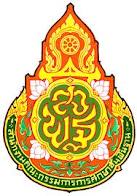         ระเบียบวาระการประชุม คณะผู้บริหาร เพื่อขับเคลื่อนนโยบายการบริหารจัดการศึกษา      ครั้งที่  ๖/๒๕๕๘      สำนักงานเขตพื้นที่การศึกษาประถมศึกษาสิงห์บุรี      วันศุกร์ที่  ๑๙  มิถุนายน พ.ศ.๒๕๕๘  เวลา ๐๙.๐๐ น.ณ  ห้องประชุม สำนักงานเขตพื้นที่การศึกษาประถมศึกษาสิงห์บุรี ชั้น ๒…………………………………..ระเบียบวาระที่ ๑ 	เรื่องที่ประธานแจ้งให้ที่ประชุมทราบระเบียบวาระที่ ๒ 	เรื่องรับรองรายงานการประชุมฯ ครั้งที่ ๕/๒๕๕๘ เมื่อวันที่ ๑๘ พฤษภาคม ๒๕๕๘ระเบียบวาระที่ ๓ 	เรื่องที่เสนอให้ที่ประชุมทราบ๑. กลุ่มอำนวยการ๑.๑ เรื่อง กิจกรรมเสริมสร้างขวัญและกำลังใจการปฏิบัติงาน       ประจำเดือน มิถุนายน ๒๕๕๘๑.๒ เรื่อง แนะนำบุคลากร สพป.สิงห์บุรี ใหม่	๑.๓ เรื่อง การประชุมผู้บริหารสถานศึกษา ประจำเดือน มิถุนายน ๒๕๕๘		 (เอกสารแนบ ๑)๑.๔ เรื่อง บทความ “การปฏิรูปการศึกษา” (เอกสารแนบ ๒)๑.๕ เรื่อง สรุปการปฏิบัติราชการของคณะผู้บริหาร สพป.สิงห์บุรี       ประจำเดือน พฤษภาคม ๒๕๕๘๒. กลุ่มบริหารงานบุคคล๒.๑ เรื่อง การปรับเงินเดือนของข้าราชการครูและบุคลากรทางการศึกษา      ที่มีใบอนุญาตประกอบวิชาชีพครู ๒.๒ เรื่อง การปรับค่าจ้างของลูกจ้างประจำ๒.๓ เรื่อง การปรับค่าตอบแทนพนักงานราชการ๒.๔ เรื่อง การจัดสรรอัตราข้าราชการครูและบุคลากรทางการศึกษาที่ว่าง      จากผลการเกษียณอายุราชการ๒.๕ เรื่อง ข้อมูลการพัฒนาความก้าวหน้าตามสายอาชีพของข้าราชการครูและ บุคลากรทางการศึกษา (เอกสารแนบ ๓)๒.๖ เรื่อง รายงานผลโครงการพัฒนาองค์กร สพป.สิงห์บุรี (เอกสารแนบ ๔)๒.๗ เรื่อง ซักซ้อมความเข้าใจระเบียบ กฎหมายที่เกี่ยวข้องกับการปฏิบัติหน้าที่          เรื่อง พระราชบัญญัติความรับผิดทางละเมิดของเจ้าหน้าที่ พ.ศ.๒๕๓๙๒			๓. กลุ่มนโยบายและแผน	๓.๑ เรื่อง การพัฒนาระบบบริหารจัดการเพื่อยกระดับคุณภาพ 		 โรงเรียนขยายโอกาสทางการศึกษา		๓.๒ เรื่อง คัดเลือกโรงเรียนขนาดเล็กที่มีวิธีปฏิบัติที่เป็นเลิศ ประจำปี พ.ศ.๒๕๕๘	๓.๓ เรื่อง การจัดสรรงบประมาณ ปี ๒๕๕๘ โรงเรียนที่ประสบภัยพิบัติ		 ทางธรรมชาติ	๓.๔ เรื่อง การจัดเก็บข้อมูลนักเรียนรายบุคคล ปีการศึกษา ๒๕๕๘		 (ข้อมูล ๑๐ มิ.ย.)	๓.๕ เรื่อง การบริหารจัดการข้อมูลงานทะเบียนการวัดและประเมินผล	๓.๖ เรื่อง การติดตามและประเมินผลตามจุดเน้น สพฐ.	๓.๗ เรื่อง การติดตามการดำเนินงานโครงการสำคัญตามนโยบาย		 กระทรวงศึกษาธิการ	    		๔. กลุ่มส่งเสริมการจัดการศึกษา	๔.๑ เรื่อง พิธีมอบหนังสือสารานุกรมไทย สำหรับเยาวชนฉบับพระราชทาน	๔.๒ เรื่อง การจัดตั้งหน่วยลูกเสือต้ายภัยยาเสพติด (เอกสารแนบ ๕)	๔.๓ เรื่อง โครงการหมู่บ้านรักษาศีล ๕” (เอกสารแนบ ๖)	๔.๔ เรื่อง การสรรหาสถานศึกษาดีเด่นเพื่อรับรางวัล ด้านระบบการดูแลช่วยเหลือ		  นักเรียน	๔.๕ เรื่อง การจัดงานวันคล้ายวันสถาปนาคณะลูกเสือแห่งชาติ	๔.๖ เรื่อง มหกรรมส่งเสริมศีลธรรมและการประกวดกิจกรรมพัฒนาผู้เรียน 	      ด้านพระพุทธศาสนาเฉลิมพระเกียรติ			๕. กลุ่มส่งเสริมสถานศึกษาเอกชน			     ๕.๑ เรื่อง นโยบายปีการศึกษา ๒๕๕๘ ปีแห่งการพัฒนาทักษะการอ่านและทักษะการคิด			     ๕.๒ เรื่อง การตรวจติดตามประเมินผลการจัดการศึกษาโรงเรียนเอกชน			     ๕.๓ เรื่อง การเบิกจ่ายเงินอุดหนุนเป็นค่าใช้จ่ายรายบุคคล๖. กลุ่มนิเทศ ติดตามและประเมินผลการจัดการศึกษา     ๖.๑ เรื่อง การมอบรางวัลตามผลการทดสอบระดับชาติ O-NET / NT            ปีการศึกษา ๒๕๕๗ (เอกสารแนบ ๗)     ๖.๒ เรื่อง การลงนามบันทึกข้อตกลงการพัฒนาคุณภาพการศึกษา  ปีการศึกษา ๒๕๕๘ (เอกสารแนบ ๘)     ๖.๓ เรื่อง การสอบ Post – Test PISA     ๖.๔ เรื่อง การขยายผลโครงการพลิกโฉมโรงเรียนนักเรียนชั้นประถมศึกษาปีที่ ๑            อ่านออกเขียนได้ใน ๑ ปี     ๖.๕ เรื่อง การจัดค่ายสร้างสรรค์พัฒนาคุณภาพเด็กไทย : สืบสานอัตลักษณ์ไทย	 เสริมสร้างวินัยทางการเงิน๓     ๖.๖ เรื่อง การดำเนินงานโครงการส่งเสริมการพัฒนาค่านิยมหลัก ๑๒ ประการ๖.๗ เรื่อง รายงานผลการนิเทศติดตามการดำเนินงานโรงเรียนในฝัน     ๖.๘ เรื่อง รายงานผลการดำเนินโครงการการพัฒนาทักษะสื่อสารภาษาอังกฤษเพื่อชาติ๗. กลุ่มบริหารงานการเงินและสินทรัพย์     ๗.๑ เรื่อง รายงานผลการเบิกจ่ายเงินงบประมาณ ปีงบประมาณ ๒๕๕๘     ๗.๒ เรื่อง มอบอำนาจการขอใช้ที่ดินราชพัสดุในความครอบครองของโรงเรียน	(เอกสารแนบ ๙)     ๗.๓ เรื่อง การเบิกจ่ายเงินเดือนข้าราชการครูและบุคลากรทางการศึกษา๘. หน่วยตรวจสอบภายใน     ๘.๑ เรื่อง สรุปข้อมูลตรวจสอบระบบการเงิน บัญชี พัสดุโรงเรียน     ๘.๒ เรื่อง ตรวจสอบระบบการเบิกจ่ายเงินในระบบ GFMIS     ๘.๓ เรื่อง ระเบียบคณะกรรมการตรวจเงินแผ่นดิน ว่าด้วยวินัยทางงบประมาณและ	 การคลัง พ.ศ.๒๕๔๔ (เอกสารแนบ ๑๐)๙. ศูนย์เทคโนโลยีสารสนเทศเพื่อการศึกษา     ๙.๑ เรื่อง การบำรุงรักษาและซ่อมบำรุงอุปกรณ์เครือข่ายแบบไร้สาย     ๙.๒ เรื่อง การรายงานข้อมูลการส่งซ่อมเครื่องคอมพิวเตอร์พกพาระเบียบวาระที่ ๔ 	เรื่องที่เสนอให้ที่ประชุมพิจารณาระเบียบวาระที่ ๕ 	เรื่องอื่น ๆ…………………………………….๔ระเบียบวาระที่ ๑	เรื่องที่ประธานแจ้งให้ที่ประชุมทราบ………………………………………………………………………………………………………………………………………………………………………………………………………………………………………………………………………………………………………………………………………………………………………………………………………………………………………………………………………………………………………………………………………………………………………………………………………………………………………………………………………………………………………………………………………………………………………………………………………………………………………………………………………………………………………………………………………………………………………………………………………………………………………………………………………………………………………………………………………………………………………………………………………………………………………………………………………………………………………………………………………………………………………………………………………………………………………………………………………………………………………………………………………………………………………………………………………………………………………………………………………………………………………………………………………………………………………………………………………………………………………………………………………………………………………………………………………………………………………………………………………………………………………………………………………………………………………………………………………………………………………………………………………………………………………………………………………………………………………………………………………………………………………………………………………………………………………………………………………………………………………………………………………………………………………………………………………………………………………………………………………………………………………………………………………………………………………………………………………………………………………………………………………………………………………………………………………………………………………………………………………………………………………………………………………………………………………………………………………………………………………………………………………………………………………………………………………………………………………………………………………………………………………………………………………………………………………………………………………………………………………………………………………………………………………………………………………………………………………………………………………………………………………………………………………………………………………………………………………………………………………………………………ระเบียบวาระที่ ๒	เรื่องรับรองรายงานการประชุม ครั้งที่แล้ว (ครั้งที่ ๕/๒๕๕๘ เมื่อวันที่ ๑๘ พฤษภาคม ๒๕๕๘) สพป.สิงห์บุรี ได้ประชุมคณะผู้บริหาร สพป.สิงห์บุรี เพื่อขับเคลื่อนนโยบายการจัดการศึกษา ครั้งที่ ๕/๒๕๕๘  เมื่อวันที่ ๑๘ พฤษภาคม ๒๕๕๘ เวลา ๑๔.๐๐ น. ณ ห้องประชุม สพป.สิงห์บุรี                ชั้น ๒ นั้น สพป.สิงห์บุรี ได้จัดทำรายงานการประชุมดังกล่าว  เพื่อแจ้งผู้เกี่ยวข้องนำไปปฏิบัติและพิจารณารับรองรายงานการประชุม ทางเว็บไซต์ของ สพป.สิงห์บุรี www.singarea.moe.go.th  มุมด้านซ้ายของเว็บไซต์                        ชื่อ “รายงานประชุมคณะผู้บริหาร” ทั้งนี้ หากมีประเด็นจะเพิ่มเติม แก้ไข ปรับปรุงประการใด                   โปรดแจ้งกลุ่มอำนวยการ ภายในวันที่ ๑๙ มิถุนายน ๒๕๕๘ หากพ้นกำหนดนี้ ถือว่าที่ประชุมรับรองรายงาน                   การประชุมดังกล่าวประเด็นเสนอ		เพื่อโปรดทราบและพิจารณา มติที่ประชุม		…………………………………………………………………………………......................................๕ระเบียบวาระที่ ๓ 	เรื่องที่เสนอให้ที่ประชุมทราบ๑. กลุ่มอำนวยการ๑.๑ เรื่อง การจัดกิจกรรมเสริมสร้างขวัญและกำลังใจในการปฏิบัติงาน         ประจำเดือน มิถุนายน ๒๕๕๘ด้วย สพป.สิงห์บุรี ได้กำหนดจัดกิจกรรมเสริมสร้างขวัญและกำลังในการปฏิบัติงาน โดยมอบช่อดอกไม้และของที่ระลึกให้แก่บุคลากรที่มีวันคล้ายวันเกิดเป็นประจำทุกเดือน และสำหรับบุคลากรที่มี                  วันคล้ายวันเกิด ประจำเดือน มิถุนายน ๒๕๕๘ จำนวน  ๑๕ คน ดังนี้				บุคลากรบน สพป.สิงห์บุรี จำนวน ๖ รายนายณัฏฐธีร์ บุญเขียวระยับ	รอง ผอ.สพป.สิงห์บุรีนางสิร์รานี วสุภัทร	ผู้อำนวยการกลุ่มนิเทศฯนายสมชาย พวงโต 	ศึกษานิเทศก์ สพป.สิงห์บุรีนายพงษ์ศักดิ์ มงคลพิทักษ์กุล นักวิเคราะห์นโยบายและแผนชำนาญการพิเศษนางวลัยรัตน์ ก้านศรี 	นักทรัพยากรบุคคลชำนาญการนางสาวสุขวรรณ ทองสุข นักวิเคราะห์นโยบายและแผนชำนาญการผู้บริหารสถานศึกษา จำนวน ๙ รายนายวิชัย  วัฒนสุขี ผู้อำนวยการโรงเรียนวัดชะอมสามัคคีนายสุชาติ เอี่ยมสุภา ผู้อำนวยการโรงเรียนวัดจักรสีห์นางสาววัชรี ศรีบุญนาค ผู้อำนวยการโรงเรียนบ้านหนองลีวิทยาคมนายคำรณ จันทร ผู้อำนวยการโรงเรียนวัดโพธิ์เอนนายสำราญ ชูเนตร ผู้อำนวยการโรงเรียนวัดบ้านจ่านางสาวกมลทิพย์ ใจเที่ยง ผู้อำนวยการโรงเรียนวัดโพธิ์สังฆารามนางเครือวัลย์ ดิษพงษ์ ผู้อำนวยการโรงเรียนวัดท่าอิฐนายประสงค์ สังข์ทอง ผู้อำนวยการโรงเรียนวัดถอนสมอนายมานะ ทองรักษ์ ผู้อำนวยการโรงเรียนอนุบาลค่ายบางระจันประเด็นเสนอ		เพื่อทราบและแจ้งให้ที่ประชุมคณะผู้บริหารของ สพป.สิงห์บุรี/ผู้บริหารสถานศึกษามติที่ประชุม		……………………………………………………………………………………………………………….........	๑.๒ เรื่อง แนะนำบุคลากร สพป.สิงห์บุรี ใหม่ สพป.สิงห์บุรี ขอแนะนำบุคลากร สังกัด สพป.สิงห์บุรี ที่มีคำสั่งแต่งตั้ง(ย้าย) และที่ได้รับการคัดเลือกและบรรจุแต่งตั้งให้ดำรงตำแหน่งใหม่ ดังนี้ตำแหน่งศึกษานิเทศก์ สพป.สิงห์บุรี จำนวน ๑ รายนางสาวภัทรรัตน์  แสดงเดือน สังกัดเดิม ศึกษานิเทศก์ชำนาญการ สพป.พระนครศรีอยุธยา เขต ๒ ตำแหน่งที่ได้รับการบรรจุและแต่งตั้ง ศึกษานิเทศก์ชำนาญการ สพป.สิงห์บุรี ตำแหน่งผู้อำนวยการสถานศึกษา สังกัด สพป.สิงห์บุรี จำนวน ๒ ราย นายศุภศิษฏ์ นุ่มฤทธิ์  สังกัดเดิม ตำแหน่งรองผู้อำนวยการสถานศึกษาโรงเรียนวัดหนองคุณฑี(พลานุกูล) อ.พระพุทธบาท สพป.สระบุรี เขต ๑ ตำแหน่งที่ได้รับการบรรจุและแต่งตั้ง ผู้อำนวยการสถานศึกษา โรงเรียนชุมชนวัดตราชู อ.พรหมบุรี สพป.สิงห์บุรี๖นางวรรณพร  โพธิ์เวชกุล สังกัดเดิม ตำแหน่งรองผู้อำนวยการสถานศึกษาโรงเรียนบางระจันวิทยา อ.บางระจัน สพม.เขต๕ ตำแหน่งที่ได้รับการบรรจุและแต่งตั้ง ผู้อำนวยการสถานศึกษา โรงเรียนวัดกระดังงา อ.เมืองสิงห์บุรี สพป.สิงห์บุรี 	(ทั้งนี้ ตั้งแต่วันที่ ๑ มิถุนายน ๒๕๕๘)ประเด็นเสนอ		เพื่อทราบและแจ้งให้ที่ประชุมคณะผู้บริหารของ สพป.สิงห์บุรี/ผู้บริหารสถานศึกษามติที่ประชุม		……………………………………………………………………………………………………………….........๑.๓ เรื่อง การประชุมผู้บริหารสถานศึกษา ประจำเดือน มิถุนายน ๒๕๕๘     	ด้วย สำนักงานเขตพื้นที่การศึกษาประถมศึกษาสิงห์บุรี ได้กำหนดการประชุมผู้บริหารสถานศึกษาในสังกัด ประจำเดือน มิถุนายน ๒๕๕๘ ครั้งที่ ๖/๒๕๕๘ ในวันพฤหัสบดีที่  ๒๕ มิถุนายน ๒๕๕๘       เวลา ๐๘.๓๐ น. ณ ศูนย์ศึกษาวสุภัทร อาคารเฉลิมพระเกียรติฯ โรงเรียนวัดพรหมสาคร อ.เมืองสิงห์บุรี จ.สิงห์บุรี  (รูปแบบรวมกันทั้งจังหวัด)  ตามกำหนดการแนบท้ายวาระฯ  (เอกสารแนบ ๑)  สรุปกำหนดการ ดังนี้เวลา ๐๘.๐๐ – ๐๘.๓๐ น.	ผู้เข้าร่วมประชุมฯ ลงทะเบียนและรับเอกสาร เวลา ๐๘.๓๐ – ๐๙.๐๐ น.	ส่วนที่ ๑  การรายงานผลการดำเนินงาน สพป.สิงห์บุรี โดยงานประชาสัมพันธ์และงาน ICT เวลา ๐๙.๐๐ – ๐๙.๔๕ น.	พิธีมอบสารานุกรมไทยสำหรับเยาวชน ฉบับพระราชทาน เล่มที่ ๓๙  				โดย สโมสรไลออนส์ชัยนาทนายสุเมธี  จันทร์หอม ผู้อำนวยการ สพป.สิงห์บุรี ประธานในพิธีเปิดการประชุมและประธานในพิธีมอบสารานุกรมไทยฯ ประกอบพิธีตามลำดับประธานในพิธีฯ จุดธูปเทียนบูชาพระรัตนตรัย  (ผู้ร่วมพิธีฯ ยืนขึ้น)(พิธีกร นำกล่าวคำบูชาพระรัตนตรัย)ประธานในพิธีฯ ถวายความเคารพพระบรมฉายาลักษณ์พระบาทสมเด็จพระเจ้าอยู่หัว เปิดกรวยกระทงดอกไม้ ถวายราชสักการะฯ ตัวแทนจากสโมสรไลออนส์ชัยนาท อ่านพระราชดำรัสฯ (เปิดเพลงสรรเสริญพระบารมี)ตัวแทนจากสโมสรไลออนส์ชัยนาท กล่าวรายงาน (ผู้ร่วมพิธีฯ นั่ง)ประธานในพิธีฯ กล่าวมอบสารานุกรมไทยฉบับพระราชทานฯประธานในพิธีฯ อัญเชิญสารานุกรมไทยเล่มแรกวางที่พานฯ หน้าพระบรมฉายาลักษณ์พระบาทสมเด็จพระเจ้าอยู่หัวผู้บริหารโรงเรียนที่ได้รับหนังสือสารานุกรมไทยฯ ลำดับที่ ๑ ขึ้นรับหนังสือสารานุกรมไทยฯ หน้าพระบรมฉายาลักษณ์ โดยถวายคำนับ ๑ ครั้ง เข้าไปรับหนังสือสารานุกรมไทยฯ พระราชทานจากพาน ถวายคำนับอีก ๑ ครั้งแล้วกลับเข้านั่งประจำที่ตัวแทนจากสโมสรไลออนส์ชัยนาท อัญเชิญหนังสือสารานุกรมไทยต่อจากประธานในพิธีฯ (ทำหน้าที่แทนประธาน)ผู้บริหารสถานศึกษาที่ได้รับหนังสือสารานุกรมไทยฯขึ้นรับหนังสือฯจนครบตามจำนวน (จำนวน ๓๓ โรงเรียน)(เสร็จพิธี ถ่ายภาพที่ระลึกผู้แทนสโมสรไลออนส์และผู้บริหารโรงเรียนที่รับหนังสือสารานุกรม)๗กิจกรรมเสริมสร้างขวัญและกำลังใจการปฏิบัติงานผู้บริหารสถานศึกษามอบของที่ระลึกเนื่องในวันคล้ายวันเกิด เดือนมิถุนายน ๒๕๕๘ จำนวน  ๙  รายแนะนำผู้บริหารสถานศึกษาใหม่ จำนวน ๒ รายเวลา ๐๙.๔๕ – ๑๑.๓๐ น.	ส่วนที่ ๒ การนำเสนอจุดเน้นสำคัญ ประจำเดือนมิถุนายน ๒๕๕๘การสรุปผลการดำเนินงาน ปีการศึกษา ๒๕๕๗ และการมอบรางวัลฯให้แก่ข้าราชการครู, นักเรียนและสถานศึกษาในสังกัด ที่มีผลการทดสอบระดับชาติ ประจำปีการศึกษา ๒๕๕๗ อยู่ในอันดับสูงสุด - พิธีกร เชิญ นายนิกูล จิตรบรรพต รอง ผอ.สพป.สิงห์บุรี เป็นผู้นำเสนอสรุปผลการทดสอบระดับชาติ ปีการศึกษา ๒๕๕๗ และการมอบรางวัลฯตามลำดับดังต่อไปนี้๑.๑ ชุดที่ ๑ : การมอบรางวัลผลการทดสอบระดับชาติ(O-NET) ให้แก่				ข้าราชการครู นักเรียนและสถานศึกษาที่มีผลการสอบอยู่ในอันดับสูงสุด 				จำนวน ๙ โรงเรียน (มอบให้ผู้บริหารสถานศึกษา) โดย นายปรุง พวงนัดดา 				ประธานคณะกรรมการเขตพื้นที่การศึกษาประถมศึกษาสิงห์บุรี เป็นผู้มอบ				รางวัล (ถ่ายภาพที่ระลึกผู้รับรางวัลชุดที่ ๑)๑.๒ ชุดที่ ๒ : การมอบรางวัลผลการทดสอบระดับชาติ(NT) ให้แก่				ผู้บริหาร	สถานศึกษาที่นักเรียนได้คะแนนเฉลี่ย ผ่านเกณฑ์ตามประกาศของ สพป.สิงห์บุรี โดยมีคะแนนด้านภาษาสูงกว่าร้อยละ ๕๕ ความสามารถด้านคำนวณและด้านเหตุผลสูงกว่าร้อยละ๕๐ จำนวน ๒๘ โรงเรียน โดยนายสุเมธ แย้มนุ่น ประธานคณะอนุกรรมการ อ.ก.ค.ศ.เขตพื้นที่การศึกษาประถมศึกษาสิงห์บุรี เป็นผู้มอบรางวัล (ถ่ายภาพที่ระลึกผู้รับรางวัลชุดที่ ๒)รับรางวัล๑.๓ ชุดที่ ๓ : การมอบรางวัลและถ้วยรางวัลเกียรติยศ ผลการทดสอบ				ระดับชาติ (NT) ให้แก่สถานศึกษาอำเภอพรหมบุรี ที่มีผลการสอบผ่านเกณฑ์				ตามประกาศของ สพป.สิงห์บุรี มีคะแนนเฉลี่ยรวมมากกว่า ๕๑.๖๕ จำนวน 				๑๘ รางวัล โดยนายสุเมธี จันทร์หอม ผอ.สพป.สิงห์บุรี เป็นผู้มอบรางวัล (ถ่ายภาพที่ระลึกผู้รับรางวัลชุดที่ ๓)กิจกรรมรวมพลังพัฒนาคุณภาพการศึกษา ประจำปีการศึกษา ๒๕๕๘                    “Kick of O-NET ’ 2015”Video Presentation “๘ กลยุทธ์พิชิต O-NET” นำเข้าสู่การรวมพลัง  “Kick of O-NET’ 2015”นายปรุง  พวงนัดดา ประธานคณะกรรมการเขตพื้นที่การศึกษาประถมศึกษาสิงห์บุรี,  นายสุเมธ  แย้มนุ่น ประธานคณะอนุกรรมการ                 อ.ก.ค.ศ.เขตพื้นที่การศึกษาประถมศึกษาสิงห์บุรี, ผอ.สพป.สิงห์บุรี,                   รอง ผอ.สพป.สิงห์บุรี ผู้อำนวยการกลุ่ม ประธานกลุ่มโรงเรียน ผู้ปกครองนักเรียน และนักเรียน ขึ้นยืนบนเวที ๘ผู้ประชุมยืนขึ้นทั้งหมด พร้อมนับถอยหลังฯVideo Presentation นับถึงศูนย์ นายปรุง  พวงนัดดา ประธานคณะกรรมการเขตพื้นที่การศึกษาประถมศึกษาสิงห์บุรี ลั่นระฆัง         (สัญญาณพลุกระดาษ/หลังสัญญาณพลุ เปิดเพลงมาชร์ สพป.สิงห์บุรีและเพลงศึกบางระจัน) คณะผู้บริหารฯ/ นักเรียนที่อยู่บนเวทีและผู้ร่วมประชุมร้องเพลงมาชร์ สพป.สิงห์บุรี และเพลงศึกบางระจัน พร้อมกัน พิธีลงนามการพัฒนาคุณภาพการศึกษา(MOU) ปีการศึกษา ๒๕๕๘ ระหว่างผู้อำนวยการโรงเรียน กับ ผอ.สพป.สิงห์บุรี โดยมีประธานคณะกรรมการเขตพื้นที่การศึกษาประถมศึกษาสิงห์บุรี และประธานคณะอนุกรรมการ อ.ก.ค.ศ.เขตพื้นที่การศึกษาประถมศึกษาสิงห์บุรี ร่วมลงนามเป็นสักขีพยาน โดยแบ่งสถานศึกษาลงนามฯ เป็น ๓ ประเภทขึ้นลงนาม(MOU) ตามลำดับ ดังนี้ ๓.๑ ประเภทสถานศึกษาที่มีนักเรียนต่ำกว่า ๑๒๐ คน  จำนวน ๗๔ โรงเรียน๓.๒ ประเภทสถานศึกษาที่มีนักเรียนตั้งแต่ ๑๒๐ คนขึ้นไปจำนวน ๓๙ โรงเรียน๓.๓ ประเภทสถานศึกษาที่จัดการเรียนการสอนระดับขยายโอกาสทางการศึกษา จำนวน ๔๔ โรงเรียนนายปรุง  พวงนัดดา ประธานคณะกรรมการเขตพื้นที่การศึกษาประถมศึกษาสิงห์บุรี และ นายสุเมธ  แย้มนุ่น ประธานคณะอนุกรรมการ อ.ก.ค.ศ.เขตพื้นที่การศึกษาประถมศึกษาสิงห์บุรี กล่าวให้โอวาทแก่ผู้บริหารสถานศึกษาฯ (ใช้เวลาคนละประมาณ ๑๐-๑๕ นาที)  ตามลำดับเวลา ๑๑.๓๐ – ๑๒.๐๐ น.	ส่วนที่ ๓ การประชุมตามวาระการประชุม โดย คณะผู้บริหารของ สพป.สิงห์บุรีเวลา ๑๒.๐๐ – ๑๓.๐๐ น.	รับประทานอาหารกลางวันเวลา ๑๓.๐๐ – ๑๖.๓๐ น.	การประชุมผู้บริหารสถานศึกษา(ต่อภาคบ่าย)	เวลา ๑๓.๐๐ – ๑๔.๓๐ น.	การนำนโยบาย สพฐ. สู่การปฏิบัติที่มีประสิทธิภาพ ปีการศึกษา ๒๕๕๘ โดย นายสุเมธี  จันทร์หอม ผอ.สพป.สิงห์บุรี เวลา ๑๔.๓๐ – ๑๕.๓๐ น.	การประชุมตามวาระการประชุม โดยคณะผู้บริหารของ สพป.สิงห์บุรี(ต่อ)เวลา ๑๕.๓๐ – ๑๖.๓๐ น.	กิจกรรมวันรณรงค์เนื่องในวันต่อต้านยาเสพติด การประกาศนโยบายฯ - การอ่านสาส์นฯการกล่าวคำปฏิญาณตนฯปิดการประชุมประเด็นเสนอ		เพื่อทราบและแจ้งให้ที่ประชุมคณะผู้บริหาร สพป.สิงห์บุรี และที่ประชุมผู้บริหารสถานศึกษา สพป.สิงห์บุรีทราบมติที่ประชุม		……………………………………………………………………………………………………………….........๙			    ๑.๔  เรื่อง บทความการปฏิรูปการศึกษา				ตามที่ สพป.สิงห์บุรี โดย ผอ.สพป.สิงห์บุรี ได้แจ้งให้ทุกกลุ่มเขียนบทความ หัวข้อ “การปฏิรูปการศึกษา” ส่งกลุ่มอำนวยการ เมื่อวันที่ ๒๗ พฤษภาคม ๒๕๕๘ และกลุ่มอำนวยการ ได้นำเสนอน ผอ.สพป.สิงห์บุรี ทราบแล้วนั้น   ในการนี้  ผอ.สพป.สิงห์บุรี ได้ให้สำเนาเพื่อให้คณะผู้บริหารของ     สพป.สิงห์บุรี ดำเนินการสังเคราะห์ ดังรายละเอียดแนบท้าย (เอกสารแนบ ๒) ประเด็นเสนอ		เพื่อทราบและแจ้งให้ที่ประชุมคณะผู้บริหาร สพป.สิงห์บุรี มติที่ประชุม		……………………………………………………………………………………………………………….........๑.๕ เรื่อง สรุปการปฏิบัติราชการของคณะผู้บริหารสพป.สิงห์บุรี       เดือน พฤษภาคม ๒๕๕๘ด้วย สพป.สิงห์บุรี ได้สรุปการปฏิบัติราชการของคณะผู้บริหาร สพป.สิงห์บุรี ประจำเดือน พฤษภาคม ๒๕๕๘ ดังนี้			ประเด็นเสนอ		เพื่อทราบและแจ้งให้ที่ประชุมคณะผู้บริหารของ สพป.สิงห์บุรีทราบมติที่ประชุม		……………………………………………………………………………………………………………….........๑๐			๒. กลุ่มบริหารงานบุคคล             		    ๒.๑  เรื่อง การปรับเงินเดือนของข้าราชการครูและบุคลากรทางการศึกษา ที่มีใบอนุญาตประกอบวิชาชีพครู			ด้วย สำนักงาน ก.ค.ศ.ได้แจ้งให้ สพป./สพม.ดำเนินการปรับเงินเดือนข้าราชการครูและบุคลากรทางการศึกษาที่มีใบอนุญาตประกอบวิชาชีพ โดยให้ถือปฏิบัติตามหลักเกณฑ์และวิธีการปรับเงินเดือนของข้าราชการครูและบุคลากรทางการศึกษาเข้าสู่อัตราในบัญชีเงินเดือนขั้นต่ำขั้นสูงของข้าราชการครูและบุคลากรทางการศึกษาที่มีใบอนุญาตประกอบวิชาชีพ แนบท้ายพระราชบัญญัติเงินเดือนเงินวิทยฐานะและเงินประจำตำแหน่งข้าราชการครูและบุคลากรทางการศึกษา (ฉบับที่ ๓) พ.ศ.๒๕๕๘ 			ในการนี้ สพป.สิงห์บุรี ได้ดำเนินการปรับเงินเดือนข้าราชการครูและบุคลากรทางการศึกษาที่มีใบประกอบวิชาชีพในสังกัด ตามหลักเกณฑ์ที่กำหนดแล้ว ขณะนี้อยู่ระหว่างการดำเนินการเลื่อนเงินเดือน ครั้งที่ ๑/๒๕๕๘ (๑ เมษายน ๒๕๕๘) ซึ่งจะประชุม อ.ก.ค.ศ.เขตพื้นที่การศึกษาประถมศึกษาสิงห์บุรี เพื่อขอความเห็นชอบในวันที่ ๒๒ มิถุนายน ๒๕๕๘ เมื่อดำเนินการเลื่อนเงินเดือนเสร็จแล้ว กลุ่มบริหารงานบุคคล จะได้ประสานกับกลุ่มบริหารงานการเงินและสินทรัพย์เพื่อดำเนินการเบิกจ่ายต่อไปประเด็นเสนอ		เพื่อทราบและแจ้งให้ที่ประชุมผู้บริหารสถานศึกษา สพป.สิงห์บุรีทราบมติที่ประชุม		……………………………………………………………………………………………………………….........			๒.๒ เรื่อง การปรับค่าจ้างของลูกจ้างประจำ			ด้วย สพฐ.ได้แจ้งให้ สพป./สพม.และสำนักบริหารงานการศึกษาพิเศษ ดำเนินการปรับค่าจ้างของลูกจ้างประจำตามหลักเกณฑ์และวิธีการที่กระทรวงการคลังกำหนด โดยปรับตามบัญชีโครงสร้างอัตราค่าจ้างของส่วนราชการ กลุ่ม ๑-๔ ซึ่งมีผลใช้บังคับตั้งแต่วันที่ ๑ ธันวาคม ๒๕๕๗			ในการนี้ สพป.สิงห์บุรี ได้ดำเนินการปรับค่าจ้างของลูกจ้างในสังกัด โดยออกคำสั่งปรับค่าจ้างลูกจ้างในสำนักงานเขตพื้นที่การศึกษา จำนวน ๘ ราย สำหรับลูกจ้างที่อยู่ในสถานศึกษา จำนวน ๖๗ ราย ได้แจ้งให้สถานศึกษาดำเนินการตามอำนาจหน้าที่แล้ว และเมื่อดำเนินการเรียบร้อยแล้วให้จัดส่งคำสั่งให้ สพป.สิงห์บุรี จำนวน ๕ ชุด ภายในวันที่ ๒๕ มิถุนายน ๒๕๕๘ ประเด็นเสนอ		เพื่อทราบและแจ้งให้ที่ประชุมผู้บริหารสถานศึกษา สพป.สิงห์บุรีทราบมติที่ประชุม		……………………………………………………………………………………………………………….........			๒.๓ เรื่อง การปรับค่าตอบแทนพนักงานราชการ			ด้วย คณะกรรมการบริหารพนักงานราชการ(คพร.) ได้แจ้งการปรับเงินเพิ่มการครองชีพชั่วคราวของพนักงานราชการ มีผลใช้บังคับตั้งแต่วันที่ ๑ ตุลาคม ๒๕๕๗ เป็นต้นไป การปรับค่าตอบแทนเพิ่ม                  ในอัตราร้อยละ ๔ ของค่าตอบแทนที่ได้รับในปัจจุบัน โดยมีผลใช้บังคับตั้งแต่วันที่ ๑ ธันวาคม ๒๕๕๗ และการปรับเพดานบัญชีค่าตอบแทนขั้นสูงกลุ่มงานบริการ กลุ่มงานเทคนิคทั่วไป กลุ่มงานบริหารทั่วไป และกลุ่มงานวิชาชีพเฉพาะ เพิ่มขึ้นในอัตราร้อยละ ๔ ของค่าตอบแทนที่ได้รับในปัจจุบันมีผลใช้บังคับตั้งแต่วันที่ ๑ ธันวาคม ๒๕๕๗ เป็นต้นไป ซึ่ง สพฐ.ได้แจ้งให้ สพป./สพม.และสำนักบริหารงานการศึกษาพิเศษ ดำเนินการตามประกาศคณะกรรมการบริหารพนักงานราชการ เรื่องค่าตอบแทนของพนักงานราชการ(ฉบับที่ ๗) และ (ฉบับที่ ๘) พ.ศ.๒๕๕๘ โดยได้มอบอำนาจให้ผู้อำนวยการสถานศึกษาและผู้อำนวยการเขตพื้นที่การศึกษา ดำเนินการสั่งปรับเงินค่าครองชีพชั่วคราวของพนักงานราชการและการปรับค่าตอบแทนเพิ่มในอัตราร้อยละ ๔ แล้วแต่กรณีแทนเลขาธิการ กพฐ.๑๑		ในการนี้ สพป.สิงห์บุรี ได้แจ้งให้โรงเรียนในสังกัดที่มีพนักงานราชการดำเนินการปรับค่าครองชีพชั่วคราวและค่าตอบแทนของพนักงานแล้ว ประเด็นเสนอ		เพื่อทราบและแจ้งให้ที่ประชุมผู้บริหารสถานศึกษา สพป.สิงห์บุรีทราบมติที่ประชุม		……………………………………………………………………………………………………………….........๒.๔ เรื่อง การจัดสรรอัตราข้าราชการครูและบุคลากรทางการศึกษาในสถานศึกษา      ที่ว่างจากผลการเกษียณอายุราชการ เมื่อสิ้นปีงบประมาณ พ.ศ.๒๕๕๗ด้วย สพฐ. แจ้งจัดสรรอัตราข้าราชการครูและบุคลากรทางการศึกษาในสถานศึกษาที่ว่างจากผลการเกษียณอายุราชการ เมื่อสิ้นปีงบประมาณ พ.ศ.๒๕๕๗ โดยได้จัดสรรตำแหน่งผู้บริหารสถานศึกษา จำนวน ๑๔ อัตรา และตำแหน่งครูผู้สอน ๓๐ อัตรา (ทั้งนี้เป็นตำแหน่งคุรุทายาท จำนวน ๕ อัตรา) รวมทั้งสิ้น ๔๔ อัตรา โดย สพฐ.ให้ สพป.ดำเนินการ ดังนี้ปฏิบัติตามหลักเกณฑ์และเงื่อนไขการจัดสรรคืนอัตราของคณะกรรมการกำหนดเป้าหมายและนโยบายกำลังคน(คปร.) ที่กำหนดอย่างเคร่งครัดสามารถใช้อัตราที่ได้รับจัดสรรคืน โดยอนุมัติ อ.ก.ค.ศ.เขตพื้นที่ฯ ดำเนินการเกลี่ยอัตรากำลังครู และปรับปรุงการกำหนดตำแหน่งข้าราชการครูฯ ตามหลักเกณฑ์และวิธีการที่ ก.ค.ศ.กำหนดเพื่อสรรหาบุคคลต้องจัดสรรให้สถานศึกษาที่มีความขาดครูตามลำดับความสำคัญจำเป็น เช่น โรงเรียนในพื้นที่พิเศษ โรงเรียนที่มีผลสัมฤทธิ์ทางการศึกษาต่ำ เป็นต้นสงวนอัตราว่างจากผลการเกษียณอายุราชการที่ได้รับจัดสรรคืนในครั้งนี้ไว้ร้อยละ ๒๕ เพื่อดำเนินการตามหนังสือสำนักงาน ก.ค.ศ.ที่ ศธ ๐๒๐๖.๖/ว๑๖ ลงวันที่ ๒๖ พฤศจิกายน ๒๕๕๗ในการนี้ สพป.สิงห์บุรี จะดำเนินการจัดสรรอัตราว่างที่ได้รับจัดสรรคืนดังกล่าว หลังจากได้ข้อมูลปริมาณงานสถานศึกษา (ข้อมูล ๑๐ มิถุนายน ๒๕๕๘) ซึ่งอยู่ระหว่างการดำเนินการ โดยใช้ข้อมูลจำนวนนักเรียน ณ วันที่ ๑๐ มิถุนายน ๒๕๕๘ ที่รายงานผ่านระบบข้อมูลนักเรียนรายบุคคล และใช้เป็นข้อมูลในการคำนวณอัตราข้าราชการครูตามเกณฑ์ที่ ก.ค.ศ.กำหนดประเด็นเสนอ		เพื่อทราบและแจ้งให้ที่ประชุมผู้บริหารสถานศึกษา สพป.สิงห์บุรีทราบมติที่ประชุม		……………………………………………………………………………………………………………….........๒.๕  เรื่อง ข้อมูลการพัฒนาความก้าวหน้าตามสายอาชีพของข้าราชการครูและ			       บุคลากรทางการศึกษา			   ตามที่ ข้าราชการครูและบุคลากรทางการศึกษาในสังกัด สพป.สิงห์บุรี ได้พัฒนางาน และได้รับการแต่งตั้งให้ดำรงตำแหน่งและวิทยฐานะสูงขึ้น มีความก้าวหน้าตามสายอาชีพ ตามหลักเกณฑ์วิธีการ   ที่ ก.ค.ศ.กำหนด นั้น			 สพป.สิงห์บุรี ได้จัดทำข้อมูลข้าราชการครูและบุคลากรทางการศึกษาดังกล่าว เพื่อใช้เป็นข้อมูลในการวางแผนบริหารงานบุคคลของข้าราชการครูและบุคลากรทางการศึกษาและวางแผนพัฒนาคุณภาพการจัดการศึกษาของเขตพื้นที่การศึกษา รายละเอียดตามตารางข้างท้ายนี้ (เอกสารแนบ ๓)ประเด็นเสนอ		เพื่อทราบและแจ้งให้ที่ประชุมผู้บริหารสถานศึกษา สพป.สิงห์บุรีทราบมติที่ประชุม		……………………………………………………………………………………………………………….........๑๒๒.๖  เรื่อง รายงานผลโครงการพัฒนาค่านิยมองค์การ ตามที่ สพป.สิงห์บุรี ได้จัดกิจกรรมพัฒนาบุคลากรที่ปฏิบัติงานใน สพป.สิงห์บุรี ตามโครงการพัฒนาค่านิยมองค์การ “จิตดี ทีมดี มีความรับผิดชอบ” กิจกรรมพัฒนาบุคลากรที่ปฏิบัติงาน                       ในสพป.สิงห์บุรี ครูผู้สอน และประธานชมรมธุรการ หลักสูตรการเสริมสร้างศักยภาพบุคลากร  รวม ๑๐๖ คน      เมื่อวันที่ ๒๓ พฤษภาคม ๒๕๕๘ ระหว่างเวลา ๐๘.๐๐ – ๒๑.๐๐ น. ณ เกษรา เรสท์ แอเรีย อ.พรหมบุรี                       จ.สิงห์บุรี นั้น บัดนี้ การดำเนินการอบรมดังกล่าวได้เสร็จสิ้นแล้ว กลุ่มบริหารงานบุคคล ขอรายงานผลการดำเนินการ ดังรายละเอียดแนบท้ายวาระ (เอกสารแนบ ๔) ประเด็นเสนอ		เพื่อทราบและแจ้งให้ที่ประชุมผู้บริหาร สพป.สิงห์บุรีทราบมติที่ประชุม		……………………………………………………………………………………………………………….........๒.๗ เรื่อง  ซักซ้อมความเข้าใจระเบียบกฎหมายที่เกี่ยวข้องกับการปฏิบัติหน้าที่       หรือที่เกี่ยวข้องหรือที่ใช้บังคับกับหน่วยงาน เรื่อง  พระราชบัญญัติความรับผิด         ทางละเมิดของเจ้าหน้าที่ พ.ศ. ๒๕๓๙		ในการประชุมผู้บริหารประจำเดือนที่ผ่านมา กลุ่มบริหารงานบุคคลได้ซักซ้อม                    ความเข้าใจกฎหมายที่เกี่ยวข้องกับการปฏิบัติหน้าที่หรือที่เกี่ยวข้องหรือที่ใช้บังคับกับหน่วยงาน เรื่อง  พระราชบัญญัติความรับผิดทางละเมิดของเจ้าหน้าที่ พ.ศ. ๒๕๓๙ โดยได้สรุปหลักการสาระสำคัญ                       ของกฎหมายฉบับนี้ ซึ่งได้แก่ ความเป็นมาของกฎหมาย หลักความรับผิดของเจ้าหน้าที่ของรัฐ และสิทธิของผู้เสียหายในการเรียกให้หน่วยงานของรัฐชดใช้ค่าสินไหมทดแทนเพื่อการละเมิดของเจ้าหน้าที่ สำหรับการประชุมครั้งนี้จะได้กล่าวถึงรายละเอียดพอสังเขปเกี่ยวกับหลักการบังคับใช้กฎหมายในส่วนที่เป็นหลักความรับผิดชอบของเจ้าหน้าที่ของรัฐ กรณีเจ้าหน้าที่กระทำละเมิดต่อหน่วยงานของรัฐ เพื่อเป็นอุทาหรณ์ในการปฏิบัติหน้าที่		ในการปฏิบัติหน้าที่ของเจ้าหน้าที่ของรัฐแต่ละตำแหน่ง สิ่งที่มาพร้อมกับตำแหน่งของเจ้าหน้าที่คือ อำนาจหน้าที่และความรับผิดชอบ (Authority and Responsibility) อำนาจหน้าที่ (Authority) เป็นสิทธิที่ได้รับมอบหมายมาโดยถูกต้องตามกฎหมาย และในการใช้อำนาจหน้าที่ย่อมจะต้องมีอำนาจในการปฏิบัติ การสั่งการและการตัดสินใจควบคู่กันไปด้วยและสิ่งที่ตามมาซึ่งเป็นผลพวงจากการใช้อำนาจหน้าที่                        ดังกล่าวคือความรับผิดชอบ (Responsibility) ซึ่งเป็นภาระผูกพันของบุคคลในการปฏิบัติอย่างใดอย่างหนึ่ง กล่าวคือ บุคคลจะต้องรับผิดชอบในการปฏิบัติหน้าที่ การสั่งการที่อยู่ภายในขอบเขตแห่งอำนาจตน ทั้งในทางที่ผิดและชอบ เป็นต้น โดยพระราชบัญญัติความรับผิดทางละเมิดของเจ้าหน้าที่ พ.ศ. ๒๕๓๙ มาตรา ๘ ประกอบมาตรา ๑๐ ได้กำหนดว่าในกรณีเจ้าหน้าที่เป็นผู้กระทำละเมิดต่อหน่วยงานของรัฐไม่ว่าจะเป็นหน่วยงานของรัฐที่                      ผู้นั้นอยู่ในสังกัดหรือไม่ ถ้าเป็นการกระทำในการปฏิบัติหน้าที่ หน่วยงานของรัฐสามารถเรียกร้องค่าสินไหมทดแทนจากเจ้าหน้าที่ได้ ถ้าเจ้าหน้าที่ได้กระทำการนั้นไปด้วยความจงใจหรือประมาทเลินเล่ออย่างร้ายแรง 		จากบทบัญญัติดังกล่าวเพื่อให้ง่ายต่อการศึกษาทำความเข้าใจถึงหลักการขอบเขตความรับผิดชอบของการกระทำละเมิดต่อหน่วยงานของรัฐ จะขอยกอุทาหรณ์คดีที่เกิดขึ้นจริงเกี่ยวกับการใช้อำนาจหน้าที่ของผู้อำนวยการโรงเรียนแห่งหนึ่ง ได้บริหารงบประมาณของโรงเรียนโดยไม่ได้จัดทำเอกสารหลักฐานตามกฎหมายและระเบียบของทางราชการให้สามารถตรวจสอบได้ ทำให้ทางราชการได้รับความเสียหาย โดยมีข้อเท็จจริงว่าในการเบิกจ่ายเงินในบัญชีต่างๆ ของโรงเรียนทุกบัญชี ผู้มีอำนาจลงนามร่วมเบิกเงินประกอบด้วย ผู้อำนวยการโรงเรียน และครูในโรงเรียนอีก ๒ ราย โดยกำหนดเงื่อนไขในการเบิกถอนว่าจะเบิกได้ต่อเมื่อ   ๑๓                  ผู้มีอำนาจลงนาม ๒ ใน ๓  และในการเบิกทุกครั้งจะต้องมีผู้อำนวยการโรงเรียนเป็น                     ผู้ลงนามร่วมเบิกด้วยทุกครั้ง และในการเก็บรักษาสมุดบุญชีเงินฝากได้เก็บรักษาไว้ที่ผู้อำนวยการโรงเรียน เมื่อมีการเบิกถอนเงินผู้อำนวยการโรงเรียนจะเป็นผู้ไปเบิกถอนเพียงลำพังโดยจะให้ครูในโรงเรียนทั้ง ๒ ราย ร่วมลงนามในการเบิกถอนเงินทุกครั้งแต่ไม่เคยระบุตัวเลขในการเบิกถอนเงิน และในการบริหารงานงบประมาณเงินอุดหนุนเกี่ยวกับเรื่องพัสดุ ผู้อำนวยการโรงเรียนจะไปสั่งซื้ออุปกรณ์การเรียนการสอนจากร้านค้าต่างๆ ในอำเภอ แล้วให้                ทางร้านนำมาส่งที่โรงเรียน ใบเสร็จรับเงิน ใบส่งของ หลักฐานการสั่งซื้อและอื่นๆ ที่เกี่ยวข้องกับงานพัสดุ ผู้อำนวยการโรงเรียนจะเก็บไว้เองทั้งหมด พฤติการณ์ดังกล่าวเป็นการไม่ปฏิบัติตามกฎหมาย ระเบียบของทางราชการ กล่าวคือ ผู้อำนวยการโรงเรียนมีหน้าที่กำกับดูแลควบคุมการใช้จ่ายเงินให้เป็นไปตามกฎหมายระเบียบของทางราชการ แต่ไม่ดำเนินการ และเมื่อมีการใช้จ่ายเงินก็ไม่มีหลักฐานการเบิกจ่ายให้สามารถตรวจสอบได้เป็นเงินทั้งสิ้น ๕๒๖,๖๓๒.๗๘ บาท พฤติการณ์แสดงถึงความจงใจ เป็นเหตุให้ทางราชการได้รับความเสียหาย ต้องรับผิดชดใช้ค่าเสียหายให้แก่ทางราชการตามสัดส่วนความความรับผิดทางละเมิดของเจ้าหน้าที่ และกรณีข้าราชการครูในโรงเรียน ๒ ราย ที่ได้รับแต่งตั้งให้ปฏิบัติหน้าที่ร่วมลงนามเบิกถอนเงินร่วมกับผู้อำนวยการโรงเรียน และยังได้รับแต่งตั้งเป็นเจ้าหน้าที่การเงิน การพัสดุด้วยนั้น ก็ไม่ได้ปฏิบัติหน้าที่ตามคำสั่งให้เป็นไปตามกฎหมายและระเบียบของทางราชการ เป็นเหตุให้ผู้อำนวยการโรงเรียนใช้จ่ายเงินโดยผิดระเบียบติดต่อกันหลายปีงบประมาณ ถึงแม้จะไม่ได้กระทำทุจริตร่วมกับผู้อำนวยการโรงเรียน แต่ไม่รายงานให้ผู้บังคับบัญชาเหนือขึ้นไปให้ทราบ เพื่อเป็นการรักษาประโยชน์ของทางราชการ พฤติการณ์ดังกล่าวเป็นการประมาทเลินเล่ออย่างร้ายแรง ต้องรับผิดชดใช้ค่าเสียหายให้แก่ทางราชการ ตามสัดส่วนความความรับผิดทางละเมิดของเจ้าหน้าที่ด้วยเช่นเดียวกัน (ประมาทเลินเล่อย่างร้ายแรง เป็นการกระทำที่ไม่ได้เจตนา แต่จะมีลักษณะกระทำโดยขาดความระมัดระวังที่เบี่ยงเบนจากเกณฑ์มาตรฐานของวิญญูชนอย่างมาก เช่น คาดเห็นได้ว่าความเสียหายเกิดขึ้นได้ หรือหากระมัดระวังสักเล็กน้อยก็คงจะไม่เกิดความเสียหายขึ้น)จากอุทาหรณ์คดีดังกล่าวชี้ให้เห็นว่าเมื่อดำรงตำแหน่งใด และตำแหน่งนั้นกฎหมายกำหนดอำนาจหน้าที่ไว้ให้มีหน้าที่ใดก็ต้องปฏิบัติหน้าที่นั้นๆ ตามกรอบอำนาจหน้าที่ ตามระเบียบกฎหมายที่บัญญัติไว้สำหรับการกระทำนั้นโดยเคร่งครัด และนอกจากนั้น ยังรวมถึงการปฏิบัติหน้าที่ตามคำสั่งที่ได้รับมอบหมายมาด้วย เช่น กรณีข้าราชการครู ๒ ราย ซึ่งได้รับคำสั่งมอบหมายให้เป็นเจ้าหน้าที่การเงิน การบัญชี การพัสดุ ถึงแม้หน้าที่หลักคือรับผิดชอบการเรียนการสอน แต่เมื่อได้รับแต่งตั้งตามคำสั่งแล้วก็ต้องปฏิบัติหน้าที่ตามที่ได้รับมอบหมายโดยเคร่งครัดเช่นเดียวกัน เมื่อการปฏิบัติหน้าที่ดังกล่าวเกิดความเสียหายแก่ทางราชการและพฤติการณ์ในการกระทำนั้นรับฟังได้ว่าเป็นการกระทำโดยจงใจหรือประมาทเลินเล่ออย่างร้ายแรง ย่อมถือเป็นการกระทำละเมิดต่อหน่วยงานของรัฐ ตามนัยพระราชบัญญัติความรับผิดทางละเมิดของเจ้าหน้าที่ พ.ศ. ๒๕๓๙ หน่วยงานของรัฐ                  มีสิทธิออกคำสั่งให้ผู้นั้นชดใช้ค่าเสียหายให้แก่ทางราชการ นอกเหนือจากกรณีการดำเนินการทางวินัยและอาจถูกดำเนินคดีอาญาด้วยอีกทางหนึ่งประเด็นเสนอ		เพื่อทราบและแจ้งให้ที่ประชุมผู้บริหารสถานศึกษา สพป.สิงห์บุรีทราบมติที่ประชุม		……………………………………………………………………………………………………………….........๑๔๓. กลุ่มนโยบายและแผน  			    ๓.๑ เรื่อง   การพัฒนาระบบบริหารจัดการเพื่อยกระดับคุณภาพ				โรงเรียนขยายโอกาสทางการศึกษา 		สำนักงานเขตพื้นที่การศึกษาประถมศึกษาสิงห์บุรี  จัดทำโครงการพัฒนาระบบบริหารจัดการเพื่อยกระดับคุณภาพโรงเรียนขยายโอกาสทางการศึกษา  โดยมอบหมายให้กลุ่มนโยบายและแผน  และกลุ่มนิเทศ ติดตาม และประเมินผลการจัดการศึกษา เป็นผู้รับผิดชอบโครงการ  วัตถุประสงค์เพื่อยกระดับคุณภาพและเพิ่มผลสัมฤทธิ์ทางการเรียนของนักเรียนในโรงเรียนขยายโอกาสทางการศึกษาให้สูงขึ้น  เพื่อเพิ่มประสิทธิภาพการบริหารจัดการศึกษาในโรงเรียนขยายโอกาสทางการศึกษา และเพื่อจัดการศึกษาให้สอดคล้องกับสภาพการเปลี่ยนแปลงของเศรษฐกิจและสังคม โดยการจัดให้มีโรงเรียนขยายโอกาสทางการศึกษาในจำนวนที่เหมาะสมกับสภาพพื้นที่  		ในการนี้ กำหนดดำเนินการประชุมเชิงปฏิบัติการกำหนดกลยุทธ์และวางแผนพัฒนาระบบบริหารจัดการเพื่อยกระดับคุณภาพโรงเรียนขยายโอกาสทางการศึกษา ในวันที่ 29 มิถุนายน 2558  กลุ่มเป้าหมายได้แก่ ผู้บริหารโรงเรียนขยายโอกาสทางการศึกษา จำนวน 44 โรงเรียน ,ตัวแทนคณะกรรมการเขตพื้นที่การศึกษา/ตัวแทนคณะกรรมการใน อ.ก.ค.ศ./ตัวแทนคณะกรรมการ ก.ต.ป.น. จำนวนทั้งสิ้น 70 คน  ประเด็นเสนอ		เพื่อทราบและแจ้งให้ที่ประชุมผู้บริหารสถานศึกษา สพป.สิงห์บุรีทราบมติที่ประชุม		……………………………………………………………………………………………………………….........				๓.2  เรื่อง การคัดเลือกโรงเรียนขนาดเล็กที่มีวิธีปฏิบัติที่เป็นเลิศ 				       ประจำปี พ.ศ. 2558  				ด้วย สพฐ. ได้ประกาศการคัดเลือกโรงเรียนขนาดเล็กที่มีวิธีปฏิบัติที่เป็นเลิศ ประจำปี พ.ศ. 2558  การคัดเลือกแบ่งเป็นโซนภูมิภาค สพป.สิงห์บุรี อยู่ในโซนภูมิภาค ภาคกลาง  โซนที่ 4 มีจำนวนทั้งหมด 9 เขตพื้นที่ มี ผอ.สพป.ลพบุรี เขต 1 เป็นประธานคณะกรรมการการคัดเลือกในระดับโซนนี้ โดยมีวัตถุประสงค์เพื่อเป็นต้นแบบการพัฒนาโรงเรียนขนาดเล็กให้เป็นโรงเรียนของชุมชนอย่างยั่งยืน 				ในการนี้ มีโรงเรียนขนาดเล็กในสังกัด ส่งผลงานเข้ารับการคัดเลือก จำนวน 6 โรงเรียน สพป.สิงห์บุรี ได้แต่งตั้งคณะกรรมการเพื่อพิจารณาคัดเลือกในระดับเขตพื้นที่ ให้คงเหลือ 3 โรงเรียน เพื่อจัดสรรงบประมาณให้โรงเรียนละ 50,000 บาท และจัดส่งผลงานโรงเรียนขนาดเล็กที่ได้ในอันดับที่ 1 เข้ารับการคัดเลือกในระดับโซนภูมิภาค ผลการคัดเลือกในระดับเขตพื้นที่มีดังนี้				อันดับที่ 1  โรงเรียนวัดสิงห์		อำเภอค่ายบางระจัน				อันดับที่ 2  โรงเรียนวัดล่องกะเบา		อำเภออินทร์บุรี				อันดับที่ 3  โรงเรียนวัดพระปรางค์มุนี	อำเภอเมืองสิงห์บุรีประเด็นเสนอ		เพื่อทราบและแจ้งให้ที่ประชุมผู้บริหารสถานศึกษา สพป.สิงห์บุรีทราบมติที่ประชุม		……………………………………………………………………………………………………………….........๑๕			๓.3  เรื่องการจัดสรรงบประมาณปี 2558 โรงเรียนที่ประสบภัยพิบัติทางธรรมชาติ                 	 	ตามที่ โรงเรียนวัดพรหมเทพาวาส รายงานว่า ประสบภัยธรรมชาติ พายุฤดูร้อน ทำให้หลังคาอาคารเรียนได้รับความเสียหายพร้อมประมาณการความเสียหาย เป็นเงิน 6,000 บาท  และท่าน ผอ.สพป.สิงห์บุรี ได้มอบหมายกลุ่มนโยบายแผน สำรวจโรงเรียนในสังกัดที่ประสบภัยธรรมชาติ ในกรณีดังกล่าวเพิ่มเติม ตามหนังสือ สพป.สิงห์บุรี ลงวันที่ 28 พฤษภาคม  2558  ปรากฏว่าไม่มีโรงเรียนรายงานประสบภัยธรรมชาติเพิ่มเติม                   	 	ในการนี้ เพื่อบรรเทาความเดือดร้อนและแก้ปัญหาเร่งด่วนกลุ่มนโยบายและแผนได้เสนอ ผอ. สพป.สิงห์บุรี เพื่อขออนุมัติจัดสรรงบประมาณให้กับโรงเรียนวัดพรหมเทพาวาส จำนวน 6,000 บาท จากงบของ สปพ.สิงห์บุรี งบนโยบายเร่งด่วนประเด็นเสนอ		เพื่อทราบและแจ้งให้ที่ประชุมผู้บริหารสถานศึกษา สพป.สิงห์บุรีทราบมติที่ประชุม		……………………………………………………………………………………………………………….........			๓.๔  เรื่อง การจัดเก็บข้อมูลนักเรียนรายบุคคล ปีการศึกษา 2558 			      (ข้อมูล 10 มิ.ย)			ตามที่ สพฐ. ให้โรงเรียนดำเนินการกรอกข้อมูลระยะที่ 1/2558 แล้วตั้งแต่วันที่ 15 พ.ค. 2558 จนถึงวันที่ 10 มิ.ย. 2558 ให้โรงเรียนเร่งดำเนินการกรอกข้อมูลให้แล้วเสร็จภายในวันที่ 10 มิถุนายน 2558 เวลาเที่ยงคืน โรงเรียนที่ยืนยันข้อมูลไม่ทัน สพฐ. จะมีการพิจารณาจัดสรรงบประมาณให้ล่าช้าหรือไม่จัดสรรงบประมาณให้นั้น 			ในการนี้ สพป.สิงห์บุรี ได้แจ้งให้โรงเรียนในสังกัดดำเนินการบันทึกข้อมูล และยืนยันข้อมูลได้เสร็จตามกำหนดระยะเวลา และขณะนี้ สพฐ.ได้ปิดระบบเพื่อประมวลผลข้อมูล 15 วัน จึงจะเปิดระบบให้โรงเรียนและเขตพื้นที่การศึกษาดาวน์โหลดข้อมูลไปใช้ในการบริหารจัดการได้  ประเด็นเสนอ		เพื่อทราบและแจ้งให้ที่ประชุมผู้บริหารสถานศึกษา สพป.สิงห์บุรีทราบมติที่ประชุม		……………………………………………………………………………………………………………….........			๓.๕   เรื่อง  การบริหารจัดการข้อมูลงานทะเบียนการวัดและประเมินผล			ด้วย สพฐ. แจ้งว่ามีการขอรับบริจาคสมทบจากโรงเรียนที่ต้องการใช้โปรแกรม Student’s 2551 เป็นจำนวนเงิน 5,000 บาท/แห่ง และขณะนี้ สำนักนโยบายและแผนได้จัดทำโปรแกรมรองรับงานทะเบียนการวัดและประเมินผลทางการศึกษา เพื่อใช้งานแทนโปรแกรม Student’s 2551 คือ “โปรแกรม SchoolMis” สำหรับโรงเรียนในสังกัดสำนักงานเขตพื้นที่การศึกษาประถมศึกษา			ในการนี้ สพฐ.จะดำเนินการประชุมการใช้โปรแกรมดังกล่าวข้างต้น โดยระบบประชุมทางไกลด้วยวีดีโอคอนเฟอร์เรนส์ (Video Conference) จะแจ้งให้ทราบอีกครั้งประเด็นเสนอ		เพื่อทราบและแจ้งให้ที่ประชุมผู้บริหารสถานศึกษา สพป.สิงห์บุรีทราบมติที่ประชุม		……………………………………………………………………………………………………………….........๑๖			๓.6  เรื่อง การติดตามและประเมินผลตามจุดเน้น สพฐ. ระยะที่ 2 			       ปีงบประมาณ 2558	ตามที่ สพฐ. ดำเนินการติดตามและประเมินผลตามจุดเน้น สพฐ. ระยะที่ 2 ปีงบประมาณ 2558 ใน 2 เรื่อง  ซึ่งมีรายละเอียดการติดตามดังนี้ 			1) ติดตามผลการดำเนินงานในสถานศึกษา ในระหว่างวันที่ 19-20 มิถุนายน 2558  สรุปผลการติดตาม ดังนี้	วันที่ 19 มิถุนายน 2558  ติดตามประเมินผลฯ โรงเรียนวัดบางปูน  (โรงเรียนประเภทในฝัน) จำนวน 4  เรื่อง ได้แก่ 1)  ด้านการจัดการเรียนรู้ประวัติศาสตร์  2) ด้านการจัดการเรียนรู้หน้าที่พลเมือง  3) ด้านการเสริมสร้างค่านิยมหลัก 12 ประการ  4) ด้านการเตรียมความพร้อมเข้าสู่ประชาคมอาเซียน ในปี 2558  สรุปผลติดตามประเมินผลการดำเนินงานตามจุดเน้น สพฐ. ระยะที่ 2 ปีงบประมาณ พ.ศ. 2558 			สรุปผลของคณะกรรมการติดตามและประเมินผลฯ 			คณะกรรมการติดตามและประเมินผลฯ  ได้กล่าวชื่นชมโรงเรียน ว่าดำเนินการจัดการเรียน การสอนใน 4 เรื่องที่มาติดตามในครั้งนี้  โดยมุ่งเน้นในเรื่องกระบวนการจัดการเรียนการสอน ผ่านกิจกรรม       ต่าง ๆ  ในส่วนของการนำเสนอ เอกสารประกอบ ภาพกิจกรรม ตามประเด็น มีความครบถ้วน สมบูรณ์ โดยโรงเรียนดำเนินการตามกิจกรรมจริง พร้อมการรายงาน ซึ่งเป็นแบบอย่างที่ดี	วันที่ 20 มิถุนายน 2558  ติดตามประเมินผลฯ  โรงเรียนไทยรัฐวิทยา 56 (บ้านหนองกระทุ่ม) จำนวน 7 เรื่อง ได้แก่  1)  ด้านการจัดการเรียนรู้ประวัติศาสตร์ 2)  ด้านการจัดการเรียนรู้หน้าที่พลเมือง 3) ด้านการเสริมสร้างค่านิยมหลัก 12 ประการ  4) ด้านการเตรียมความพร้อมเข้าสู่ประชาคมอาเซียน ในปี 2558 5) การดำเนินงานโรงเรียนไทยรัฐวิทยาโครงการหลักสูตรสื่อมวลชนศึกษา (Mass Media Study) 6) การดำเนินงานโรงเรียนไทยรัฐวิทยาโครงการความเป็นพลเมืองดี 7) ดำเนินการพัฒนาโรงเรียนไทยรัฐวิทยาต้นแบบลดภาวะโรคอ้วนและปัจจัยเสี่ยงในโรงเรียนไทยรัฐวิทยาต้นแบบ (6 อ.)	สรุปผลของคณะกรรมการติดตามและประเมินผลฯ 			คณะกรรมการติดตามและประเมินผลฯ  โรงเรียนไทยรัฐวิทยา 56 ปรับแก้ทุกประเด็นการติดตามฯ เนื่องจาก กิจกรรมต่าง ๆ ที่โรงเรียนดำเนินการเพื่อส่งเสริมตามประเด็นที่มาติดตามได้มาก แต่การเขียนหลักการไม่ได้ระบุกิจกรรมแต่ละหัวข้ออย่างชัดเจน บางประเด็นเขียนแบบรวม ๆ  เป็นนามธรรมไม่บ่งบอกถึงรูปธรรมของกิจกรรมที่โรงเรียนดำเนินการ โดยให้ปรับเอกสาร พร้อมPower Point โดยให้ ศน.สรรเสริญ สุวรรณ ดำเนินการประชุมครูโรงเรียนไทยรัฐวิทยา 56 (บ้านหนองกระทุ่ม) เพื่อปรับแก้ และเขียนรายงานผล  เพื่อส่งให้คณะติดตามประเมินผลฯต่อไป			2)  ติดตามผลการดำเนินงานการบริหารจัดการเขตพื้นที่ ตามจุดเน้น สพฐ. ระยะที่ 2 ประจำปีงบประมาณ 2558	        		ด้วย สพฐ. โดย สตผ.จะดำเนินการติดตามภาคสนาม (Site Visit) ในระหว่างวันที่ 15-30 ก.ค. 2558 และระหว่าง 2-18 ส.ค. 2558 เพื่อให้การติดตามการดำเนินงานของสพป.ทุกเขต เตรียมรับการประเมินจากคณะติดตามผลการดำเนินงานตามจุดเน้น สพฐ. ให้เป็นไปในทิศทางเดียวกัน จึงได้กำหนดเกณฑ์อธิบายระดับคุณภาพตามตัวชี้วัดของจุดเน้น เพื่อให้สพป.ดำเนินการประเมินตนเอง และกรอกรายละเอียดข้อมูลสารสนเทศการดำเนินงานและปัจจัย/วิธีการทำให้การดำเนินงานเกิดผลสำเร็จตามเป้าหมาย/ปัญหาอุปสรรค/               แนวทางการพัฒนาและข้อเสนอแนะ พร้อมทั้งจัดเตรียมเอกสารหลักฐานอ้างอิงประกอบการประเมินผล๑๗                       	สพฐ. โดย สตผ. ได้จัดทำแบบติดตามผลการดำเนินงานตามจุดเน้น สพฐ. ประจำปีงบประมาณ 2558 ขึ้นเว็ปไซต์ เพื่อให้ สพป. ได้มีเวลาในการติดตาม ตรวจสอบข้อมูล ตามแบบติดตามข้างต้น ภายในเดือนมิถุนายน 2558		     	ในการนี้ กลุ่มนโยบายและแผน ได้จัดประชุมรอง ผอ.สพป.สิงห์บุรี และ ผู้อำนวยการกลุ่ม/หน่วย ทุกท่าน เพื่อรับทราบแนวทางการดำเนินงานตามจุดเน้น และ มอบหมายผู้รับรับผิดชอบในรายตัวชี้วัดในแต่ละจุดเน้นแล้ว เมื่อวันที่ 10 มิถุนายน 2558ประเด็นเสนอ		เพื่อทราบและแจ้งให้ที่ประชุมผู้บริหารสถานศึกษา สพป.สิงห์บุรีทราบมติที่ประชุม		……………………………………………………………………………………………………………….........			๓.7  เรื่อง  การติดตามการดำเนินงานโครงการสำคัญตามนโยบาย			       กระทรวงศึกษาธิการ 			ด้วย สำนักตรวจราชการและติดตามประเมินผล สำนักงานปลัดกระทรวงศึกษาธิการได้มอบหมายให้สำนักงานศึกษาธิการภาค ๓ ดำเนินการติดตามผลการดำเนินงานโครงการสำคัญตามนโยบายกระทรวงศึกษาธิการ ประจำปีงบประมาณ ๒๕๕๘ ในหน่วยงานของ สพป.สิงห์บุรี จำนวน ๓ โครงการ ได้แก่โครงการจัดการศึกษาสู่ประชาคมอาเซียน โครงการการศึกษาทางไกลผ่านดาวเทียมโครงการการขับเคลื่อนค่านิยมหลัก ๑๒ ประการสู่การปฏิบัติและได้ขอความอนุเคราะห์ให้ สพป.สิงห์บุรี กรอกข้อมูลภาพรวมในสังกัดรายละเอียดตามแบบติดตามโครงการสำคัญ เมื่อดำเนินการเสร็จแล้วให้ส่งแบบติดตามดังกล่าว พร้อมไฟล์ข้อมูลกลับคืนไปยังสำนักงานศึกษาธิการ                   ภาค ๓  อย่างช้าภายในวันที่ ๓๐ มิถุนายน ๒๕๕๘ เพื่อจักดำเนินการวิเคราะห์ สรุปผล และจัดทำรายงาน                 ในภาพรวมของเขตตรวจราชการ และภาพรวมของกระทรวงศึกษาธิการต่อไป			ในการนี้ ได้แจ้งให้กลุ่มงานที่รับผิดชอบ ๓ โครงการ ได้แก่ โครงการจัดการศึกษาสู่ประชาคมอาเซียน กลุ่มนิเทศฯ เป็นผู้รับผิดชอบ	    		      ๒)  โครงการศึกษาทางไกลผ่านดาวเทียม กลุ่มนิเทศฯ เป็นผู้รับผิดชอบ                    	     ๓)  โครงการขับเคลื่อนหลัก ๑๒ ประการสู่การปฏิบัติ กลุ่มนิเทศฯ กับกลุ่มงานส่งเสริมการจัดการศึกษา เป็นผู้รับผิดชอบดำเนินการกรอกข้อมูลฯ และส่งข้อมูลฯ พร้อมแผ่นไฟล์ข้อมูลกลับคืนให้กลุ่มงานแผนฯ ภายในวันที่ ๑๙ มิถุนายน ๒๕๕๘ เพื่อรวบรวมส่งให้สำนักงานศึกษาธิการภาค ๓ ต่อไปประเด็นเสนอ		เพื่อทราบและแจ้งให้ที่ประชุมผู้บริหารสถานศึกษา สพป.สิงห์บุรีทราบมติที่ประชุม		……………………………………………………………………………………………………………….........๑๘๔. กลุ่มส่งเสริมการจัดการศึกษา    ๔.๑ เรื่อง  พิธีมอบหนังสือสารานุกรมไทย สำหรับเยาวชนฉบับพระราชทานด้วยสโมสรไลออนส์ชัยนาท ได้มอบหนังสือสารานุกรมไทยสำหรับเยาวชนฯ ฉบับพระราชทาน เล่มที่ ๓๙  จำนวน ๓๓ เล่ม ให้โรงเรียนในจังหวัดสิงห์บุรี ดังนี้๑๙ประเด็นเสนอ		เพื่อทราบและแจ้งให้ที่ประชุมผู้บริหารสถานศึกษา สพป.สิงห์บุรีทราบมติที่ประชุม		……………………………………………………………………………………………………………….........๔.๒  เรื่อง  การจัดตั้งหน่วยลูกเสือต้านภัยยาเสพติดตามแผนยุทธศาสตร์การป้องกันและแก้ไขปัญหายาเสพติด ปี 2558  การป้องกันกลุ่มผู้มีโอกาสเข้าไปเกี่ยวข้องกับยาเสพติด กำหนดมาตรการกลุ่มวัยรุ่น(อายุ 13-19 ปี) ให้มีการดำเนินการโครงการลูกเสือต้านภัยยาเสพติด เพื่อปฏิบัติหน้าที่เฝ้าระวังปัญหายาเสพติดในสถานศึกษาระดับขยายโอกาสและมัธยมศึกษาทุกแห่งทุกสังกัด ซึ่งการจัดตั้งหน่วยลูกเสือต้านภัยยาเสพติด จำเป็นต้องมีสัญลักษณ์/เครื่องหมายที่แสดงถึงการเป็นลูกเสือต้านภัยยาเสพติด ได้แก่ธงสัญลักษณ์หน่วยลูกเสือต้านภัยยาเสพติด(พร้อมเสาธง และขาตั้ง) ใช้แสดงสัญลักษณ์การจัดตั้งหน่วยลูกเสือต้านภัยยาเสพติดในโรงเรียนเครื่องหมายลูกเสือต้านภัยยาเสพติด สำหรับให้ลูกเสือต้านภัยยาเสพติดใช้ประกอบเครื่องแบบลูกเสือโดยประดับที่อกเสื้อด้านขวาเหนือกระเป๋า สพป.สิงห์บุรีได้แจ้งให้โรงเรียนดำเนินการขอรับการสนับสนุนแล้ว รายละเอียดดังหนังสือ สพป.สิงห์บุรี  ที่ ศธ 04157/ว1928 ลงวันที่ 27 พฤษภาคม 2558สำหรับในการขอรับสนับสนุนธงสัญลักษณ์หน่วยลูกเสือต้านภัยยาเสพติด(พร้อมเสาธง และขาตั้ง) เพื่อใช้แสดงสัญลักษณ์การจัดตั้งหน่วยลูกเสือต้านภัยยาเสพติดในโรงเรียนนั้น ขอให้โรงเรียนขยายโอกาสทางการศึกษาตามบัญชีรายชื่อโรงเรียนแนบท้ายวาระฯ (เอกสารแนบ ๕)  ซึ่งเป็นโรงเรียนที่มีผู้กำกับลูกเสือ    ที่ผ่านการอบรมผู้กำกับลูกเสือต้านภัยยาเสพติด และลูกเสือที่ผ่านการอบรมลูกเสือต้านภัยยาเสพติดที่ดำเนินการจัดกองลูกเสือต้านภัยยาเสพติดแล้ว ได้ดำเนินการจัดทำประกาศจัดตั้งหน่วยลูกเสือต้านภัยยาเสพติด และคำสั่งแต่งตั้งคณะกรรมการหน่วยลูกเสือต้านภัยยาเสพติด และส่งสำเนาประกาศ คำสั่งแบบ ลส.12 และแบบ ลส.13 ให้ สพป.สิงห์บุรี ภายในวันที่ 30 มิถุนายน 2558 เพื่อดำเนินการขอรับการสนับสนุนธงสัญลักษณ์หน่วยลูกเสือต้านภัยยาเสพติดให้ต่อไป ประเด็นเสนอ		เพื่อทราบและแจ้งให้ที่ประชุมผู้บริหารสถานศึกษา สพป.สิงห์บุรีทราบมติที่ประชุม		……………………………………………………………………………………………………………….........๔.๓  เรื่อง โครงการ “หมู่บ้านรักษาศีล 5 “ ตามมติมหาเถรสมาคม			ด้วย โครงการหมู่บ้านรักษาศีล 5  เป็นโครงการที่มุ่งพัฒนานักเรียนและครอบครัว ให้มีชีวิตความเป็นอยู่ที่สงบร่มเย็น สู่ความสงบร่มเย็นของสังคม ประเทศชาติ บ้านเมือง สืบไป ในการนี้ใคร่ขอความร่วมมือโรงเรียนประชาสัมพันธ์เชิญชวนและสนับสนุนให้นักเรียน พร้อมครอบครัว สมัครเข้าร่วมโครงการ “หมู่บ้านรักษาศีล 5 “ ด้วยการกรอกข้อมูลตามแบบที่แนบ 1 และ 2 และรวบรวมใบสมัคร ส่งกลุ่มส่งเสริมการจัดการศึกษา สำนักงานเขตพื้นที่การศึกษาประถมศึกษาสิงห์บุรี ภายในวันที่ 15 กรกฎาคม 2558  เพื่อดำเนินการกรอกในเว็บไซต์ให้ต่อไป (เอกสาราแนบ ๖)อนึ่ง การการดำเนินการดังกล่าว นับเป็นการดำเนินการที่โรงเรียนสามารถนำไปใช้เป็นหลักฐานอ้างอิง ในการพัฒนาให้นักเรียนมีคุณลักษณะที่พึงประสงค์และค่านิยม 12 ประการได้เป็นอย่างดีประเด็นเสนอ		เพื่อทราบและแจ้งให้ที่ประชุมผู้บริหารสถานศึกษา สพป.สิงห์บุรีทราบมติที่ประชุม		……………………………………………………………………………………………………………….........๒๐๔.๔  เรื่อง การสรรหาสถานศึกษาดีเด่นเพื่อรับรางวัลด้านระบบการดูแล       ช่วยเหลือนักเรียนสพป.สิงห์บุรี  ขอเชิญชวนสถานศึกษา ส่งผลงานการดำเนินงานระบบการดูแลช่วยเหลือนักเรียน เพื่อเข้ารับการสรรหาและคัดเลือกสถานศึกษาดีเด่นเพื่อรับรางวัลด้านระบบการดูแลช่วยเหลือนักเรียน ระดับเขตพื้นที่การศึกษา และระดับประเทศ  ภายในวันที่ ๓ กรกฎาคม ๒๕๕๘  รายละเอียดตามหนังสือ ที่ ศธ ๐๔๑๕๗/ว ๑๑๓๗  ประเด็นเสนอ		เพื่อทราบและแจ้งให้ที่ประชุมผู้บริหารสถานศึกษา สพป.สิงห์บุรีทราบมติที่ประชุม		……………………………………………………………………………………………………………….........๔.๕  เรื่อง  การ “จัดงานวันคล้ายวันสถาปนาคณะลูกเสือแห่งชาติ”        ประจำปี ๒๕๕๘	        		ด้วยวันที่ ๑  กรกฎาคม  ของทุกปี เป็นวันคล้ายวันสถาปนาคณะลูกเสือแห่งชาติ    สำนักงานลูกเสือจังหวัดสิงห์บุรี จึงเชิญชวนให้ลูกเสือเนตรนารี ลูกเสือต้ายภัยยาเสพติดลูกเสือบรรเทาสาธารณภัย ลูกเสือ กกต. ลูกเสือชาวบ้าน และผู้บังคับบัญชาลูกเสือทุกท่าน ร่วมประกอบพิธีทบทวนคำปฏิญาณสวนสนามลูกเสือ  ในวันพุธที่ ๑  กรกฎาคม  ๒๕๕๘ ณ สนามกีฬาโรงเรียนสิงห์บุรี 			         		สำนักงานเขตพื้นที่การศึกษาประถมศึกษาสิงห์บุรี ได้เชิญกลุ่มโรงเรียนส่งกองลูกเสือ เนตรนารี กลุ่มละอย่างน้อย  ๑ กอง เข้าร่วมพิธีดังกล่าวประเด็นเสนอ		เพื่อทราบและแจ้งให้ที่ประชุมผู้บริหารสถานศึกษา สพป.สิงห์บุรีทราบมติที่ประชุม		……………………………………………………………………………………………………………….........๔.๖  เรื่อง  มหกรรมส่งเสริมศีลธรรมและการประกวดกิจกรรมพัฒนาผู้เรียน       ด้านพระพุทธศาสนาเฉลิมพระเกียรติฯ		ด้วย มหาวิทยาลัยมหาจุฬาลงกรณราชวิทยาลัย จังหวัดพระนครศรีอยุธยา ได้กำหนดจัดงานมหกรรมส่งเสริมศีลธรรมและการประกวดกิจกรรมพัฒนาผู้เรียนด้านพระพุทธศาสนาขึ้น โดยมีวัตถุประสงค์เพื่อเปิดโอกาสให้พระสอนศีลธรรมนักเรียนและสถานศึกษา ได้นำเสนอผลงาน/กิจกรรมพัฒนาผู้เรียนด้านคุณธรรม จริยธรรมและร่วมจัดกิจกรรมวิชาการทางด้านพระพุทธศาสนา โดยผลผลิตจากการจัดกิจกรรมพัฒนาผู้เรียนด้านพระพุทธศาสนานี้ จะส่งเสริม สนับสนุนให้นักเรียนมีความเป็นผู้นำ กล้าแสดงออก มีความรับผิดชอบ รู้จักแก้ปัญหาด้วยสติปัญญา ช่วยเหลือแบ่งปันเอื้ออาทรสมานฉันท์ ตามนโยบายปลูกฝังค่านิยม ๑๒ ประการ                 ของรัฐบาล พร้อมเป็นวาระเฉลิมพระเกียรติ ๖๐ พรรษา สมเด็จพระเทพรัตนราชสุดาฯ สยามบรมราชกุมารีด้วย ซึ่งมหกรรมส่งเสริมศีลธรรมฯรอบคัดเลือกระดับจังหวัด กำหนดจัดประกวด/แข่งขันในวันที่ ๙ สิงหาคม  ๒๕๕๘ จำนวน  ๑๑ กิจกรรม  ณ วัดพิกุลทอง อำเภอท่าช้าง จังหวัดสิงห์บุรี รายละเอียดกิจกรรมตามสิ่งที่ส่งมาด้วย		สพป.สิงห์บุรี พิจารณาว่า เป็นกิจกรรมที่มีประโยชน์ต่อนักเรียนเป็นอย่างยิ่ง จึงให้โรงเรียนทุกแห่งให้ความสำคัญและส่งนักเรียนเข้าร่วมกิจกรรม โดยดาวน์โหลดใบสมัคร หลักเกณฑ์การประกวด/แข่งขัน รายละเอียดการแข่งขันฯลฯ ได้ที่ WWW.krupra.net   และให้ส่งใบสมัครได้ที่กลุ่มส่งเสริมการจัดการศึกษา ตั้งแต่วันที่ ๑๐ มิถุนายน –๑๕ กรกฎาคม ๒๕๕๘ 	อนึ่ง หากโรงเรียนใดมีพระสอนศีลธรรม ขอเรียนให้ทราบว่า พระสอนศีลธรรมของโรงเรียน ได้รับการประชุมชี้แจงทำความเข้าใจในเรื่องดังกล่าวแล้วและจะเป็นกำลังสำคัญของท่านในการฝึกสอนนักเรียนเพื่อเข้าประกวด/แข่งขันต่อไป ๒๑รายละเอียดกิจกรรมที่จะประกวด/แข่งขันประเด็นเสนอ		เพื่อทราบและแจ้งให้ที่ประชุมผู้บริหารสถานศึกษา สพป.สิงห์บุรีทราบมติที่ประชุม		……………………………………………………………………………………………………………….........			๕. กลุ่มส่งเสริมสถานศึกษาเอกชน    ๕.๑ เรื่อง นโยบาย”ปีการศึกษา ๒๕๕๘  ปีแห่งการพัฒนาทักษะการอ่านและ         ทักษะการคิด”			สำนักงานคณะกรรมการส่งเสริมการศึกษาเอกชน ได้ประกาศนโยบาย “ปีการศึกษา ๒๕๕๘  ปีแห่งการพัฒนาทักษะการอ่านและทักษะการคิด”  เพื่อให้โรงเรียนเอกชนและหน่วยงานส่งเสริมการศึกษาเอกชนทุกแห่งใช้เป็นกรอบแนวทางในการพัฒนาการศึกษาเอกชน โดยมีเป้าหมายให้ผู้เรียนมีทักษะการอ่านและทักษะการคิด  ได้แก่ การคิดวิเคราะห์  คิดสังเคราะห์  คิดสร้างสรรค์  คิดอย่างมีวิจารณญาณ คิดเป็นระบบ เหมาะสมตามระดับชั้น และประเภทของการศึกษา  และผู้เรียนได้รับการปลูกฝังค่านิยมหลักของคนไทย ๑๒  ประการประเด็นเสนอ		เพื่อทราบและแจ้งให้ที่ประชุมผู้บริหารสถานศึกษา สพป.สิงห์บุรีทราบมติที่ประชุม		……………………………………………………………………………………………………………….........๒๒๕.๒  เรื่อง  การตรวจติดตามประเมินผลการจัดการศึกษาโรงเรียนเอกชน       ประเภทสามัญศึกษา ปีงบประมาณ ๒๕๕๘			ด้วย สำนักงานคณะกรรมการส่งเสริมการศึกษาเอกชน ได้มีคำสั่ง ที่  ๖๒/๒๕๕๘ ลงวันที่  ๔  กุมภาพันธ์ ๒๕๕๘  เรื่อง แต่งตั้งคณะกรรมการตรวจติดตามประเมินผลการจัดการศึกษาโรงเรียนเอกชน ประเภทสามัญเพื่อดำเนินการออกตรวจติดตามประเมินผลฯ กรณีปกติ จำนวน  ๖  โรงเรียน  โดยกำหนดการดังนี้		ขอให้ทุกโรงเรียนที่รับการตรวจติดตามประเมินผลการจัดการศึกษาฯ ได้จัดเตรียมเอกสารให้พร้อมรับการตรวจติดตามประเมินผลการจัดการศึกษาโรงเรียนเอกชน ประเภทสามัญ  ในวัน/เดือน/ปี ที่กำหนด                                                                         ประเด็นเสนอ		เพื่อทราบและแจ้งให้ที่ประชุมผู้บริหารสถานศึกษา สพป.สิงห์บุรีทราบมติที่ประชุม		……………………………………………………………………………………………………………….........๕.๓  เรื่อง การเบิกจ่ายเงินอุดหนุนเป็นค่าใช้จ่ายรายบุคคลในระดับการศึกษา       ขั้นพื้นฐานสำหรับนักเรียนโรงเรียนเอกชน			สพป.สิงห์บุรี สรุปการเบิกจ่ายเงินอุดหนุนของโรงเรียนเอกชนในจังหวัดสิงห์บุรี จำนวน  ๑๕  โรงเรียน ขอเบิกจ่ายเงินอุดหนุนเป็นค่าใช้จ่ายรายบุคคลในระดับการศึกษาขั้นพื้นฐานสำหรับนักเรียนโรงเรียนเอกชน  ประจำเดือน  มิถุนายน  ๒๕๕๘  รวมเป็นเงิน  ๕,๑๗๙,๒๗๒.๔๔ บาท (ห้าล้านหนึ่งแสนเจ็ดหมื่นเก้าพันสองร้อยเจ็ดสิบสองบาทสี่สิบสี่สตางค์)  รายละเอียดดังนี้๒๓ประเด็นเสนอ		เพื่อทราบและแจ้งให้ที่ประชุมผู้บริหารสถานศึกษา สพป.สิงห์บุรีทราบมติที่ประชุม		…………………………………………………………………………………………………….........			๖.  กลุ่มนิเทศติดตามและประเมินผลการจัดการศึกษา      ๖.๑  เรื่อง  การมอบรางวัลตามผลการทดสอบระดับชาติ O-NET/NT             ปีการศึกษา ๒๕๕๗สพป.สิงห์บุรี ได้กำหนดจัดกิจกรรมการพัฒนาคุณภาพการศึกษา ปีการศึกษา ๒๕๕๘ และมอบรางวัลตามผลการทดสอบ ระดับชาติ ปีการศึกษา ๒๕๕๗ ดังนี้การมอบรางวัลผลการทดสอบระดับชาติ O-NET ชั้นประถมศึกษาปีที่ ๖ และชั้นมัธยมศึกษาปีที่ ๓ ปีการศึกษา ๒๕๕๗ ให้แก่ข้าราชการครู นักเรียนและสถานศึกษา ที่มีผลการสอบอยู่ในอันดับสูงสุด จำนวน ๙ โรงเรียน โรงเรียนอนุบาลสิงห์บุรีโรงเรียนวัดโบสถ์ อินทร์บุรีโรงเรียนวัดบ้านเก่าโรงเรียนวัดเสือข้ามโรงเรียนชุมชนวัดพระปรางค์วิริยวิทยาโรงเรียนชุมชนวัดกลางท่าข้ามโรงเรียนชุมชนวัดม่วงโรงเรียนวัดโฆสิทธารามโรงเรียนอนุบาลเมืองสิงห์บุรีการมอบรางวัลผลการทดสอบ NT ชั้นประถมศึกษาปีที่ ๓ ปีการศึกษา ๒๕๕๗ ให้สถานศึกษาที่มีนักเรียนได้คะแนนเฉลี่ยผ่านเกณฑ์ตามประกาศของ สพป.สิงห์บุรี โดยมีคะแนนด้านภาษาสูงกว่าร้อยละ ๕๕ ความสามารถด้านคำนวณและด้านเหตุผลสูงกว่าร้อยละ ๕๐ จำนวน ๒๘ โรงเรียน โรงเรียนวัดประโชติการามโรงเรียนอนุบาลสิงห์บุรีโรงเรียนวัดโคกพระโรงเรียนวัดโพธิ์สังฆารามโรงเรียนวัดถอนสมอโรงเรียนชุมชนวัดเสาธงหินโรงเรียนวัดชันสูตรโรงเรียนชุมชนวัดพระปรางค์วิริยวิทยาโรงเรียนวัดโพธิ์รัตนารามโรงเรียนวัดโพธิ์หอมโรงเรียนวัดห้วย๒๔โรงเรียนวัดตลาดโพธิ์โรงเรียนวัดชะอมสามัคคีธรรมโรงเรียนวัดดอนเจดีย์โรงเรียนวัดเก้าชั่งโรงเรียนวัดบ้านเก่าโรงเรียนวัดโพธิ์เอนโรงเรียนวัดเตยโรงเรียนวัดประสาทโรงเรียนวัดระนามโรงเรียนวัดกลางโรงเรียนวัดเซ่าสิงห์โรงเรียนชุมชนวัดดงยางโรงเรียนวัดไผ่ดำ(มิตรภาพที่ ๑๘๓)โรงเรียนวัดปลาไหลโรงเรียนวัดสว่างอารมณ์โรงเรียนวัดโบสถ์ อินทร์บุรีโรงเรียนวัดยางการมอบรางวัลและถ้วยรางวัลเกียรติยศให้อำเภอที่มีผลการทดสอบ NT ชั้นประถมศึกษาปีที่ ๓ ปีการศึกษา ๒๕๕๗ ผ่านเกณฑ์ตามประกาศของ สพป.สิงห์บุรี โดยมีคะแนนเฉลี่ยรวมมากกว่า ๕๑.๖๕ ได้แก่ อำเภอพรหมบุรีการมอบเกียรติบัตรให้ครูผู้สอนและนักเรียนที่ได้คะแนนเฉลี่ย ผลการทดสอบ NT ชื้นประถมศึกษาปีที่ ๓ ปีการศึกษา ๒๕๕๗ ที่ผ่านเกณฑ์ตามประกาศของ สพป.สิงห์บุรี จำนวน ๘๔ โรงเรียน ตามรายละเอียดแนบท้ายวาระฯ (เอกสารแนบ ๗)  ซึ่งในส่วนนี้ สพป.สิงห์บุรี ขอให้โรงเรียน ได้ดำเนินการพิมพ์ชื่อ-สกุลของนักเรียนที่ผ่านเกณฑ์ฯ และมอบให้แก่นักเรียนดังกล่าวต่อไป				รายชื่อครูผู้สอนที่มีนักเรียนได้คะแนนผลการประเมินคุณภาพการศึกษา                  ขั้นพื้นฐาน NT ผ่านเกณฑ์ของ สพป.สิงห์บุรี จำนวน ๙ รายนางประนอม สุดาทิศ โรงเรียนชุมชนวัดดงยางนางเพ็ญพิมล กุลพรหมสโร โรงเรียนวัดเพิ่มประสิทธิผลนางวัฒนา รอดช้าง โรงเรียนวัดโพธิ์สังฆารามนางศิริรัตน์ ลี้จินดา โรงเรียนวัดโบสถ์ อินทร์บุรีนางอารีย์ อินเอก โรงเรียนวัดโบสถ์อินทร์บุรีนางทิพรัตน์ บุญฤทธิ์ โรงเรียนวัดโบสถ์ อินทร์บุรีนางกอบกุล ลังกาพินธุ์ โรงเรียนอนุบาลสิงห์บุรีนางอัจฉรา ศรีประเสริฐ โรงเรียนอนุบาลสิงห์บุรีนางทิฆัมพร วรรณสุทธิ์ โรงเรียนอนุบาลสิงห์บุรีประเด็นเสนอ		เพื่อทราบและแจ้งให้ที่ประชุมผู้บริหารสถานศึกษา สพป.สิงห์บุรีทราบมติที่ประชุม		…………………………………………………………………………………………………….........๒๕			๖.๒  เรื่อง การลงนามบันทึกข้อตกลงการพัฒนาคุณภาพการศึกษา        ปีการศึกษา ๒๕๕๘สพป.สิงห์บุรี ได้ดำเนินการลงนามบันทึกข้อตกลงการพัฒนาคุณภาพการศึกษา ประจำปีการศึกษา ๒๕๕๘ ระหว่างผู้อำนวยการโรงเรียน กับ ผู้อำนวยการสำนักงานเขตพื้นที่การศึกษาประถมศึกษาสิงห์บุรี และประธานคณะกรรมการเขตพื้นที่การศึกษาประถมศึกษาสิงห์บุรี และประธานคณะอนุกรรมการ อ.ก.ค.ศ.เขตพื้นที่การศึกษาประถมศึกษาสิงห์บุรี ร่วมลงนามเป็นสักขีพยาน โดยการลงนาม                 ในครั้งนี้ ได้แบ่งสถานศึกษาออกเป็น ๓ ประเภท คือ (เอกสารแนบ ๘)สถานศึกษาที่มีนักเรียนต่ำกว่า ๑๒๐ คน จำนวน ๗๔ โรงเรียนสถานศึกษาที่มีนักเรียนตั้งแต่ ๑๒๐ คนขึ้นไป จำนวน ๓๙ โรงเรียนสถานศึกษาที่จัดการเรียนการสอนระดับขยายโอกาสทางการศึกษา จำนวน ๔๔ โรงเรียนประเด็นเสนอ		เพื่อทราบและแจ้งให้ที่ประชุมผู้บริหารสถานศึกษา สพป.สิงห์บุรีทราบมติที่ประชุม		…………………………………………………………………………………………………….........			๖.๓  เรื่อง การสอบ Post – Test   PISA 			ด้วย สพป.สิงห์บุรี ได้ดำเนินการประชุมอบรมพัฒนาบุคลากรแกนนำด้านการยกระดับคุณภาพผู้เรียนสู่ความพร้อมในการประเมินผลนักเรียนนานาชาติ (PISA)  ระหว่างวันที่  ๑๓ ,๑๔ และวันที่ ๒๐  มิถุนายน  ๒๕๕๘ ๒๕๕๘    ณ   ศูนย์ศึกษาวสุภัทร อาคารเฉลิมพระเกียรติ โรงเรียนวัดพรหมสาคร  เพื่อพัฒนาครูผู้สอนให้มีความรู้ความเข้าใจเกี่ยวกับการประเมินนักเรียนนานาชาติ (PISA)  และสามารถนำความรู้ไปออกแบบกิจกรรมการเรียนรู้เพื่อพัฒนาผู้เรียนให้พร้อมรับการประเมินผลนักเรียนนานาชาติ  (PISA)  ในปี ๒๕๕๘   ได้อย่างทัดเทียมนานาชาติ  ดังนี้			เรื่องที่ ๑ การรู้เรื่อง PISA		 	เรื่องที่ ๒ การรู้เรื่องการอ่าน (Reading Litercy) 			เรื่องที่ ๓ การรู้เรื่องคณิตศาสตร์ (Mathematical Literacy) 			เรื่องที่ ๔ การรู้เรื่องวิทยาศาสตร์ (Scientific Literacy) 			เรื่องที่ ๕ การแก้ปัญหาแบบร่วมมือ(Collablrative Problem Solving)กำหนดให้โรงเรียนดำเนินการ Pre – Test นักเรียนทุกคนของตนเองและสำนักงานเขตพื้นที่การศึกษาประถมศึกษาสิงห์บุรี กำหนด Post – Test  PISA  ต้นเดือนสิงหาคม  ๒๕๕๘  ประเด็นเสนอ		เพื่อทราบและแจ้งให้ที่ประชุมผู้บริหารสถานศึกษา สพป.สิงห์บุรีทราบมติที่ประชุม		…………………………………………………………………………………………………….........๖.๔  เรื่อง  การขยายผลโครงการพลิกโฉมโรงเรียน นักเรียนชั้นประถมศึกษาปีที่ ๑       อ่านออกเขียนได้ใน ๑ ปี สพป.สิงห์บุรี  กำหนดอบรมครูผู้สอนชั้นประถมศึกษาปีที่ ๒ และชั้นประถมศึกษาปีที่ ๓ โดยใช้เทปบันทึกรายการอบรมวันที่ ๒๓ – ๒๔  พฤษภาคม  ๒๕๕๘ เป็นสื่อในการอบรม  ณ ศูนย์ประชุมวสุภัทร โรงเรียนวัดพรหมสาคร ในวันที่ ๒๗-๒๘  มิถุนายน ๒๕๕๘ เวลา ๐๘.๐๐-๑๗.๐๐ น.  ประเด็นเสนอ		เพื่อทราบและแจ้งให้ที่ประชุมผู้บริหารสถานศึกษา สพป.สิงห์บุรีทราบมติที่ประชุม		…………………………………………………………………………………………………….........๒๖			๖.๕ เรื่อง การจัดค่ายสร้างสรรค์พัฒนาคุณภาพเด็กไทย : สืบสานอัตลักษณ์ไทย.			      เสริมสร้างวินัยทางการเงินสำนักงานเขตพื้นที่การศึกษาประถมศึกษาสิงห์บุรี กำหนดจัดค่ายสร้างสรรค์พัฒนาคุณภาพเด็กไทย : สืบสานอัตลักษณ์ไทย.เสริมสร้างวินัยทางการเงินให้กับนักเรียนระดับชั้นมัธยมศึกษาปีที่ ๒ จำนวน ๑๐๐ คน  ในวันเสาร์ที่ ๒๗ มิถุนายน ๒๕๕๘ – วันอาทิตย์ที่ ๒๘ มิถุนายน ๒๕๕๘  ณ อนุสาวรีย์วีรชนชาวบ้านบางระจัน อ.ค่ายบางระจัน จ.สิงห์บุรี ดังนี้    วันเสาร์ที่ ๒๗ มิถุนายน ๒๕๕๘๒๗วันอาทิตย์ที่  ๒๘  มิถุนายน ๒๕๕๘ประเด็นเสนอ		เพื่อทราบและแจ้งให้ที่ประชุมผู้บริหารสถานศึกษา สพป.สิงห์บุรีทราบมติที่ประชุม		…………………………………………………………………………………………………….........๖.๖ เรื่อง การดำเนินงานโครงการส่งเสริมการพัฒนาค่านิยมหลัก ๑๒ ประการสพป.สิงห์บุรี แจ้งให้สถานศึกษารายงานการปลูกฝังค่านิยม ๑๒ ประการแก่ผู้เรียนของสถานศึกษาถึง สพป.สิงห์บุรี ภายในวันที่ ๑๕ มิถุนายน ๒๕๕๘ โดย สพป.สิงห์บุรี ต้องสรุปผลการดำเนินงานของโรงเรียนรายงาน สพฐ. ภายในวันที่ ๑ กรกฎาคม ๒๕๕๘ สพป.สิงห์บุรี กำหนดประเมินผลการดำเนินงานส่งเสริมค่านิยมในสถานศึกษา โดยใช้แบบประเมินโรงเรียนต้นแบบการส่งเสริมค่านิยม ๑๒ ประการ สำนักงานเขตพื้นที่การศึกษาประถมศึกษาสิงห์บุรี (หน้า ๗๙-๘๗ ในเอกสาร “แนวทางการจัดกิจกรรมส่งเสริมค่านิยม ๑๒ ประการในสถานศึกษา”) ประเด็นเสนอ		เพื่อทราบและแจ้งให้ที่ประชุมผู้บริหารสถานศึกษา สพป.สิงห์บุรีทราบมติที่ประชุม		…………………………………………………………………………………………………….........๒๘๖.๗  เรื่อง รายงานผลการนิเทศติดตามการดำเนินงานโรงเรียนในฝัน        ตามโครงการวิจัยและพัฒนานวัตกรรมเพื่อพัฒนาคุณภาพการศึกษา       โรงเรียนในฝัน ปีงบประมาณ ๒๕๕๘			ตามที่อนุญาตให้นายนิกูล  จิตรบรรพต รองผอ.สพป.สิงห์บุรีและนางสาวสรรเสริญ  สุวรรณ์ ศน.สพป.สิงห์บุรีไปนิเทศติดตามผลการดำเนินงานโรงเรียนในฝัน จำนวน ๙ โรงเรียน ในระหว่างวันที่ ๑๙-๒๒ และ ๒๙ พฤษภาคม ๒๕๕๘				นิเทศติดตามผลการดำเนินงานของโรงเรียน ๒ เรื่อง ได้แก่			๑) การวัดผล ประเมินผลการจัดการเรียนรู้			๒)  แนวทางการดำเนินงาน ปี ๒๕๕๘ ของ ผอ.สพป.สิงห์บุรี			เครื่องมือที่ใช้ในการนิเทศ ได้แก่			๑) ผลสัมฤทธิ์ทางการเรียน ของนักเรียนชั้น ป.๖ ปีการศึกษา ๒๕๕๗			๒) แนวทางการดำเนินงาน ปี ๒๕๕๘ ของ ผอ.สพป.สิงห์บุรี			การนิเทศใช้วิธีการประชุมแลกเปลี่ยนเรียนรู้ระหว่าง ผอ.รร. ครูและผู้นิเทศเกี่ยวกับวิธีการวัดผล ประเมินผลของโรงเรียนที่ส่งผลให้ผลสัมฤทธิ์ทางการเรียนของนักเรียนลดต่ำลง / การดำเนินงานโครงการยกระดับผลสัมฤทธิ์ทางการเรียนของโรงเรียนในฝัน การรายงานผลการดำเนินงานโครงการยกระดับผลสัมฤทธิ์และแนวทางการดำเนินงาน ปี ๒๕๕๘ ของ ผอ.สพป.สิงห์บุรีที่สอดคล้องกับการจัดการเรียนรู้และการวัดผลประเมินผลของโรงเรียนในฝัน			ผู้เข้ารับการนิเทศได้แก่ผู้บริหารโรงเรียนในฝัน ๘ คน(ขาด ๑ คนได้แก่ผู้บริหารโรงเรียนชุมชนวัดพระปรางค์วิริยะวิทยา ซึ่งอยู่ระหว่างลาป่วย) ครูผู้สอนเข้ารับการนิเทศ จำนวน ๑๐๖ คน รวมผู้รับการนิเทศ จำนวน๑๑๔ คน 			ผลการนิเทศ พบว่า			การวัดผลประเมินผลของครูที่ส่งผลให้ผลสัมฤทธิ์ลดต่ำลงเนื่องมาจากสาเหตุที่สำคัญ 	    		๑) ครูไม่ได้เก็บคะแนนการวัดผลระหว่างปีเป็นรายหน่วยการเรียนรู้ที่กำหนดไว้                   แต่ให้คะแนนตามตัวชี้วัด	   	 	๒) การสอบหรือการเก็บคะแนนแต่ละครั้งครูกำหนดเกณฑ์การผ่านต่ำคือกำหนดไว้ ๕๐% หรือ ๖๐% ซึ่งถ้าคิดเป็นระดับคะแนนจะอยู่ที่ ระดับ ๒-๒.๕ แต่ไม่ถึงระดับ ๓ ตามที่ สพป.ต้องรายงาน ARS	    		๓) ครูบางคนเก็บคะแนนระหว่างปีน้อยแต่เน้นการให้คะแนนสอบมากส่งผลให้นักเรียนผ่านการประเมินน้อย	    		๔) ครูบางคนวัดผลภาคเรียนละครั้งแล้วนำผลคะแนนไปตัดสินผลการเรียนไม่มีการเก็บคะแนนนักเรียนเป็นรายหน่วยการเรียนรู้	   		๕) ครูไม่สอนตามหน่วยการเรียนรู้ที่จัดทำแต่สอนตามหนังสือเรียน ไม่มีการวัดผลเมื่อสอนจบแต่ละชั่วโมงเนื่องจากครูส่วนใหญ่ไม่จัดทำแผนการเรียนรู้เมื่อสอนจบแต่ละครั้งจึงไม่มีการลงบันทึกหลังสอนและไม่มีการสอนซ่อมนักเรียนที่ไม่ผ่านการประเมินในแต่ละครั้งที่สอนเพราะครูไม่มีข้อมูลการประเมินผลนักเรียน   			๖) ครูบางคนนำข้อสอบ O-Net ไปใช้สอบนักเรียนปลายปีส่งผลให้นักเรียนทำข้อสอบไม่ได้๒๙	   		๗) บางโรงเรียนมีเด็กพิเศษเรียนร่วมกับเด็กปกติแต่การวัดผลครูใช้ข้อสอบชุดเดียวกันวัดผลเด็กพิเศษและเด็กปกติส่งผลให้การผ่านของนักเรียนที่ได้ระดับ ๓ ขึ้นไปมีน้อย	    		๘) นักเรียนบางคนสอบครั้งแรกไม่ผ่านตามเกณฑ์ที่ครูกำหนดเมื่อครูสอนซ่อมเสริมแล้วให้ทำข้อสอบใหม่ปรากฏว่านักเรียนได้คะแนนมากกว่านักเรียนที่ผ่านการประเมินครั้งแรกครูไม่ให้คะแนนตามจริงแต่กลับให้คะแนนลดลงส่งผลให้นักเรียนที่ได้ระดับ ๓ ขึ้นไปในแต่ละวิชามีน้อยไม่ผ่านการตัดสินของการรายงาน ARS	    		๙) บางโรงเรียนกำหนดสัดส่วนคะแนนเก็บระหว่างปีน้อยแต่คะแนนสอบปลายปีมาก เช่น ๖๐:๔๐ ทำให้นักเรียนผ่านการประเมินระดับ ๓ น้อยเพราะนักเรียนทำข้อสอบปลายปีไม่ค่อยได้	    		๑๐) ครูใช้วิธีวัดผลประเมินผลไม่หลากหลายส่วนใหญ่วัดผลโดยการทดสอบ สังเกต ตรวจผลงาน และการวัดผลไม่สอดคล้องกับตัวชี้วัดหรือจุดประสงค์การเรียนรู้ที่กำหนด			ข้อเสนอแนะของผู้นิเทศ 			๑) ผู้บริหารและครูควรร่วมกันกำหนดสัดส่วนคะแนนเก็บระหว่างปีและคะแนนสอบปลายปีใหม่ให้เหมาะสมกับระดับสติปัญญาของนักเรียน เช่น กลุ่มสาระการเรียนรู้ ๕ วิชาหลักได้แก่ ภาษาไทย คณิตศาสตร์ วิทยาศาสตร์ ภาษาอังกฤษและสังคมศึกษาฯ ควรกำหนดสัดส่วนคะแนนเป็น ๗๐:๓๐ ส่วน ๓ กลุ่มสาระการเรียนรู้ที่เหลือได้แก่ ศิลปะ สุขศึกษาและพลศึกษา การงานอาชีพฯ ควรกำหนดสัดส่วนคะแนนเป็น                  ๘๐:๒๐			๒) ครูควรจัดการเรียนการสอนตามหน่วยการเรียนรู้ที่จัดทำในแต่ละกลุ่มสาระการเรียนรู้เมื่อสอนจบแต่ละครั้งควรวัดผลการเรียนรู้โดยกำหนดวิธีการวัดผล เครื่องมือที่ใช้วัดผลให้สอดคล้องกับตัวชี้วัดหรือจุดประสงค์การเรียนรู้ พร้อมทั้งกำหนดเกณฑ์การตัดสินต้องผ่านระดับ ๓ ขึ้นไป(หรือ ๗๕%) เมื่อวัดผลแล้วนำผลการวัดมาลงในบันทึกหลังสอนถ้านักเรียนไม่ผ่านตามเกณฑ์การตัดสินที่กำหนดครูต้องจัดการสอนซ่อมเสริมให้นักเรียนเมื่อสอนแล้วต้องวัดผลใหม่โดยใช้ข้อทดสอบเดิมจนกว่านักเรียนจะผ่านเกณฑ์การประเมินผลที่กำหนดแล้วนำไปลงในบันทึกหลังสอน			๓) การเก็บคะแนนตามหน่วยการเรียนรู้ครูต้องกำหนดคะแนนที่จะเก็บในแต่ละหน่วยแต่ต้องไม่เกินคะแนนที่โรงเรียนกำหนดตามสัดส่วนคะแนนเก็บระหว่างปี เมื่อสอนจบแต่ละหน่วยครูต้องออกแบบการวัดผลประเมินผลเพื่อเก็บคะแนน เช่นหน่วยที่ ๑ เก็บคะแนนโดยการทดสอบ หน่วยที่ ๒ เก็บคะแนนโดยการตรวจผลงาน หน่วยที่ ๓ เก็บคะแนนโดยการตรวจโครงงาน หน่วยที่ ๔ เก็บคะแนนโดยการสังเกตผลการปฏิบัติงาน ฯลฯ ทั้งนี้การออกแบบการวัดผลขึ้นอยู่กับตัวชี้วัดในแต่ละหน่วยการเรียนรู้ เมื่อวัดผลแล้วต้องกำหนดเกณฑ์การตัดสินอย่างน้อยระดับ ๓ ขึ้นไป ถ้านักเรียนคนใดไม่ผ่านตามเกณฑ์ครูต้องสอนซ่อมเสริมแล้วประเมินใหม่จนกว่าจะผ่านแล้วนำผลการประเมินไปลงในแบบ ปพ.๑ ถ้าครูวัดผลประเมินด้วยวิธีนี้จำนวนนักเรียนที่ผ่านระดับ ๓ ขึ้นไปจะมีมากส่งผลให้ผลสัมฤทธิ์ทางการเรียนของนักเรียนสูงขึ้น ผลการประเมิน ARS ทั้งของโรงเรียนและ สพป.สิงห์บุรีจะสูงขึ้นตามไปด้วย			๔) การสอบแต่ละครั้งครูต้องแยกข้อสอบระหว่างเด็กพิเศษกับเด็กปกติเป็นข้อสอบคนละชุด ทั้งนี้ข้อสอบที่ออกต้องเหมาะสมกับนักเรียนเป็นรายบุคคล เกณฑ์การตัดสินการผ่านก็ต่างกัน			๕) กรณีที่ทดสอบแล้วนักเรียนผ่านเกณฑ์ที่กำหนดน้อยครูต้องหาวิธีสอนใหม่หรือหานวัตกรรมมาสอนนักเรียนใหม่ แล้วทดสอบใหม่จนกว่านักเรียนจะผ่านเกณฑ์ที่กำหนดซึ่งจะนำไปสู่การทำวิจัยในชั้นเรียนเพื่อแก้ปัญหาและพัฒนานักเรียน๓๐			๖) ครูทุกคนต้องศึกษาหน่วยการเรียนรู้ในกลุ่มสาระการเรียนรู้ที่สอนในแต่ละระดับชั้นแล้วจัดทำแผนการเรียนรู้รายชั่วโมงเมื่อสอนจบแต่ละชั่วโมงต้องวัดผลการเรียนรู้แล้วนำผลการวัดไปลงในบันทึกหลังสอนในแต่ละชั่วโมงและควรทำให้เป็นปัจจุบันเพราะจะช่วยให้ครูทราบว่านักเรียนคนใดเก่งคนใดอ่อนและมีสาเหตุมาจากอะไรจะได้จัดการสอนซ่อมเสริมได้ตรงกับสาเหตุส่วนนักเรียนเก่งจัดการสอนเสริมเพื่อพัฒนาให้นักเรียนได้เรียนรู้เต็มตามศักยภาพ			จากการประชุมแลกเปลี่ยนเรียนรู้และให้ข้อเสนอแนะพร้อมทั้งให้ครูได้ซักถามจนเข้าใจแล้วทั้งผู้บริหารและครูทุกคนในโรงเรียนจะนำข้อเสนอแนะของผู้นิเทศไปใช้ในการวัดผลประเมินผลนักเรียนใน                  ปีการศึกษา ๒๕๕๘ ต่อไป			แนวทางการดำเนินงาน ปีการศึกษา ๒๕๕๘ นายนิกูล จิตรบรรพต รองผอ.สพป.สิงห์บุรี ได้ชี้แจงแนวทางการดำเนินงาน ของ ผอ.สพป.สิงห์บุรี ปี ๒๕๕๘ ให้ผู้บริหารและครูผู้รับการนิเทศทราบ ดังนี้	    		๑) หลักการทำงาน (๗ ต้อง)	    		๒) วิสัยทัศน์	    		๓) สูตรลับแห่งความสำเร็จ ประกอบด้วย ๒ ความท้าทาย :	๕ จุดเน้นการบริหาร :๕ จุดเน้นการพัฒนาครู : 	๘ จุดเน้นนักเรียน : ๒๐ ภารกิจสำคัญ 			ในส่วนของโรงเรียนในฝันการดำเนินงานของโรงเรียนซึ่งต้องดำเนินงานตามแนวทางดังกล่าวข้างต้นแล้วยังมีหลายส่วนที่สัมพันธ์กับโรงเรียนในฝัน ได้แก่			๒ ความท้าทาย ที่เกี่ยวกับผลการประเมิน ARS ซึ่ง สพป.ต้องนำผลการประเมินนักเรียนที่ได้ระดับ ๓ ขึ้นไปในแต่ละกลุ่มสาระการเรียนรู้ของโรงเรียนในฝันมาสรุปเป็นภาพรวมของสพป.เพื่อตอบข้อมูล ARS ถ้าแต่ละโรงเรียนนักเรียนมีผลสัมฤทธิ์สูง สพป.สิงห์บุรีจะได้คะแนนการประเมินสูงตามไปด้วยซึ่งผอ.สพป.ตั้งเป้าหมายไว้ว่าผลการประเมิน ARS ต้องเป็น ๑ ใน ๑๐ อันดับแรกของ สพฐ. และผลการประเมิน O-Net นักเรียนชั้นป. ๖ และ ม.๓ ต้องมีค่าเฉลี่ยสูงกว่า สพฐ. ร้อยละ ๓ ปลอดผู้อ่านไม่ออก เขียนไม่ได้ นักเรียนมีทักษะและนิสัยรักการอ่านเขียน			๕ จุดเน้นการบริหาร ข้อ ๒ ส่งเสริมพัฒนาครูให้เกิดครูคุณภาพเพื่อสร้างการจัดการเรียนรู้     “ทุกชั่วโมงต้องคุณภาพ”			๕ จุดเน้นครู ข้อ ๑ ครูจัดสภาพแวดล้อมในและนอกห้องเรียนกระตุ้นให้นักเรียนใฝ่เรียนรู้และมีความสุขในการเรียนรู้ ข้อ ๒ ครูออกแบบการเรียนรู้ มีแผนการจัดการเรียนรู้และจัดการเรียนการสอนตามมาตรฐาน ข้อ ๓ ครูใช้สื่อเทคโนโลยีอย่างหลากหลายในการจัดการเรียนรู้ ข้อ ๔ ครูวัดประเมินผลและบันทึกหลังการสอนที่สะท้อนผลการเรียนรู้สภาพจริง และข้อ ๕ ครูพัฒนาตนเอง ปรับปรุงและพัฒนาการจัดการเรียนการสอนอย่างต่อเนื่องโดยเน้นนักเรียนเป็นสำคัญ			นอกจากนี้ครูต้องดำเนินการตาม ๒๐ ภารกิจสำคัญ ถ้าครูปฏิบัติตามโดยผู้บริหารสถานศึกษา นิเทศ แนะนำช่วยเหลือและกระตุ้น ติดตามการจัดการเรียนการสอนของครูอยู่เสมอจะส่งผลให้ผลสัมฤทธิ์ทางการเรียนของนักเรียนสูงขึ้นอย่างแน่นอนประเด็นเสนอ		เพื่อทราบและแจ้งให้ที่ประชุมผู้บริหารสถานศึกษา สพป.สิงห์บุรีทราบมติที่ประชุม		…………………………………………………………………………………………………….........๓๑๖.๘ เรื่อง รายงานผล การดำเนินโครงการ การพัฒนาทักษะการสื่อสารภาษาอังกฤษ      เพื่อชาติ ของ สพป.สิงห์บุรี  The development of  English         Communication  Skills for the future of Sing Buri’s Students. ด้วย สพป.สิงห์บุรี ภายใต้การนำของ ผอ.สพป.สิงห์บุรี ดร.สุเมธี จันทร์หอม มีนโยบายในการพัฒนาข้าราชครู บุคลากรทุกคน และนักเรียนทุกคนในสังกัดให้มีความสามารถการสื่อสารภาษาอังกฤษให้มีความพร้อมในการเข้าสู่อาเซียน โดยในอันดับแรกเน้นที่ทักษะการพูดการฟังและการสนทนา มีกิจกรรมหลัก ทั้งหมด ๑๐ กิจกรรม และความเคลื่อนไหวของการดำเนินงาน มีดังนี้๓๒ผลการจัดกิจกรรม ๓  จัดอบรมพัฒนาครูแกนนำและครูผู้สนใจด้านทักษะการฟัง พูดภาษาอังกฤษเพื่อการสื่อสาร เป็นเวลา ๔ วัน  สรุปจากการประเมินความพึงพอใจของครูที่เข้ารับการอบรม ได้ดังนี้	มีครูแกนนำเข้ารับการอบรม…31….คน ผู้บริหารและครูผู้สนใจ…9….คน  รวม  40 คน จากการตอบแบบสอบถามในวันสุดท้ายของการอบรมพบว่า ครูมีความพึงพอใจในภาพรวมอยู่ในระดับมากมากที่สุด (คะแนนเฉลี่ย 4.56) โดยมีรายละเอียดของแต่ละรายการประเมินดังนี้๑) วิทยากร สามารถถ่ายทอดความรู้ในระดับ  มากที่สุด (คะแนนเฉลี่ย 4.65)๒) ท่านคิดว่าท่านสามารถนำความรู้ไปพัฒนาต่อให้นักเรียนหรือผู้อื่นในระดับใด ( คะแนนเฉลี่ย 4.57)     	๓) ท่านมีความเข้าใจและฝึกปฏิบัติได้ในระดับ มาก (คะแนนเฉลี่ย 4.45)คำถามปลายเปิด :ความคิดเห็นและข้อเสนอแนะเพื่อการพัฒนาทักษะการฟัง การพูด สื่อสารภาษาอังกฤษ  รวมทั้งความต้องการรับการพัฒนาในครั้งต่อไป1) ฝึกทักษะการฟังการพูดกับเจ้าของภาษา โดยจัดเป็นรูปแบบสถานการณ์บทบาทสมมุติให้ฝึกปฏิบัติจริง2) ควรมีกิจกรรมสื่อสารภาษาอังกฤษให้ครูบ่อย ๆ เพื่อกระตุ้นการใช้ภาษาอังกฤษบ่อย ๆ3) จัดอบรมภาพรวมได้ดีมากค่ะ	4) ขอบคุณคณะผู้จัดอบรมเป็นอย่างสูง และเห็นควรพัฒนาครูต่อไป		5) ควรจัดกิจกรรมอีกถ้ามีโอกาส		6) ควรจัดกิจกรรม Pronunciation (การออกเสียง)						7) ควรจัดอย่างต่อเนื่องให้บุคลากรอื่น ๆ ในโรงเรียนให้ครบทุกคน ทุกระดับ8). อยากได้การอบรมที่ใช้เจ้าของภาษาและพูดไม่ต้องมีกิจรรมแบ่งกลุ่มแต่ใช้วิธีที่ใช้วิทยากรถาม - พูด - คุย-โต้ตอบ  โดยอาจมีเนื้อหาเป็นแนวทางไว้บ้าง		9) ขอให้มีการฟัง  ฝึกการออกเสียง ที่ใช้ใน (Sound lab)10) อยากให้ฝึก Speak เกี่ยวกับ ASEAN	ผลการจัดกิจกรรม ๕ การประชุมเชิงปฏิบัติการผู้บริหารโรงเรียนทุกคน ในการปฏิบัติการพัฒนาทักษะภาษาอังกฤษเพื่อการสื่อสารให้มีความพร้อมในการเข้าสู่อาเซียน โดยใช้เอกสาร ASEAN Together และ A day toward ASEANผลจากการตอบแบบสอบถามความพึงพอใจของผู้บริหารโรงเรียนที่เข้ารับการอบรม มีดังนี้๑) วิทยากรมีสามารถถ่ายทอดความรู้ในระดับ มากที่สุด (คะแนนเฉลี่ย 4.54)๒) ผู้บริหารได้ร่วมมือในฝึกปฏิบัติในกิจกรรมการพูดสื่อสารภาษาอังกฤษในครั้งนี้  ระดับมาก(คะแนนเฉลี่ย 4.27)3) ผู้บริหารมีความพึงพอใจในการได้ปฏิบัติกิจกรรมการพูดสื่อสารภาษาอังกฤษในครั้งนี้ในระดับมาก   (คะแนนเฉลี่ย 4.15)4) ผู้บริหารมีความพึงพอใจต่อประโยชน์ที่ได้รับในการเข้ารับการฝึกอบรมครั้งนี้ในระดับมากที่สุด(คะแนนเฉลี่ย 4.65)5) ก่อนเข้ารับการอบรมผู้บริหารมีความรู้และ เข้าใจในการฟังและพูดภาษาอังกฤษเพื่อการสื่อสารเพื่อการเรียนรู้   เกี่ยวกับอาเซียน  ในระดับน้อย (1.82)6) ก่อนเข้ารับการอบรมผู้บริหารมีความมั่นใจในการฟังและพูดภาษาอังกฤษเพื่อการสื่อสารเพื่อการเรียนรู้  เกี่ยวกับอาเซียน อยู่ในระดับน้อย (คะแนนเฉลี่ย 1.79)๓๓7) หลังการเข้ารับอบรมผู้บริหารมีความ รู้และ เข้าใจในการฟังและพูดภาษาอังกฤษเพื่อการสื่อสารเพื่อการเรียนรู้   เกี่ยวกับอาเซียน  ในระดับมาก	(คะแนนเฉลี่ย 4.02)8) หลังการเข้ารับการอบรมผู้บริหารมีความ มั่นใจในการฟังและพูดภาษาอังกฤษเพื่อการสื่อสารเพื่อการเรียนรู้    เกี่ยวกับอาเซียน  ในระดับมาก(คะแนนเฉลี่ย 4.0)9) ผู้บริหารคิดว่าตัวท่านสามารถนำความรู้ไปพัฒนาการบริหารจัดการให้เกิดการสื่อสารภาษาอังกฤษเพื่อการเรียนรู้เกี่ยวกับอาเซียน ในโรงเรียนของท่าน  ในระดับมากที่สุด  (คะแนนเฉลี่ย 4.52 )10) ในภาพรวมผู้บริหารมีความพึงพอใจต่อการเข้ารับการอบรมในครั้งนี้ ในระดับมากที่สุด  (4.53)จากสอบถามปลายเปิด : ความคิดเห็นและข้อเสนอแนะ อื่น ๆ เพื่อการพัฒนาทักษะการฟัง การพูด สื่อสารภาษาอังกฤษของตนเอง และบุคลากรทุกคนทั้งครูและนักเรียนในโรงเรียนของท่าน  รวมทั้งความต้องการรับการพัฒนาในครั้งต่อไป	1) เป็นการอบรมที่ดีมีประโยชน์2) ตระหนักว่า English สำคัญ ต้องฝึกด้วยตนเองทุกวัน ต้องฝึกอย่างจริงจัง ฝึกบ่อย ๆ 3) ควรจัดบ่อย ๆ ครั้งละครึ่งวัน โดยเน้นจัดให้ครูผู้สอน ควรเน้นการพัฒนาที่ครูผู้สอน4) ควรจัดให้บุคลากรในโรงเรียนภาคเรียนละ 1 ครั้ง5) ถ้ามีชาวต่างประเทศมาเป็นวิทยากรด้วยจะดีมาก6) ควรเพิ่มเวลาเป็น 2-3 วัน และวิทยากรที่สำเนียงภาษาดีอย่างวิทยากรที่หามานี้7) ควรจัดให้มีการพัฒนาบุคลากรทุกคน เป็นระยะ ๆ อย่างต่อเนื่อง8) ควรได้รับการฝึกทักษะมาก ๆ และสนับสนุนให้มีครูต่างชาติ โดยมีการสนับสนุนงบประมาณให้                  ทุกโรงเรียน9) ควรเพิ่มการฝึกปฏิบัติมากขึ้นโดยมี เพลง นิทาน10) ควรจัดกิจกรรมโดยจัดกิจกรรมเป็นกลุ่มย่อย11) ควรมีการพัฒนาต่อไป ควรฝึกในลักษณะวิทยากรให้โครงประโยคเป็ต้นแบบ แล้วผู้รับการอบรมฝึกเสริมปรับเพิ่มเติมต่อ เช่นปรับเปลี่ยนกริยา หรือประธานประเด็นเสนอ		เพื่อทราบและแจ้งให้ที่ประชุมผู้บริหารสถานศึกษา สพป.สิงห์บุรีทราบมติที่ประชุม		…………………………………………………………………………………………………….........๓๔			๗. กลุ่มบริหารงานการเงินและสินทรัพย์    ๗.๑  เรื่อง  รายงานผลการเบิกจ่ายเงินงบประมาณประจำปีงบประมาณ ๒๕๕๘			ด้วย เป้าหมายเบิกจ่ายงบประมาณปี ๒๕๕๘ ตามมติคณะรักษาความสงบแห่งชาติ เมื่อวันที่ ๒ กันยายน ๒๕๕๗ กำหนดไว้ว่า		ไตรมาส ๑  (ต.ค. ๕๗ – ธ.ค. ๕๗)			งบลงทุน			เบิกไม่น้อยกว่า		๒๙ %			งบดำเนินงาน		เบิกไม่น้อยกว่า		๓๒ %		ไตรมาส ๒  (ม.ค. ๕๘ – มี.ค. ๕๘)			งบลงทุน			เบิกไม่น้อยกว่า		๕๕ %			งบดำเนินงาน		เบิกไม่น้อยกว่า		๕๕ %		ไตรมาส ๓  (เม.ย. ๕๘ – มิ.ย. ๕๘)			งบลงทุน			เบิกไม่น้อยกว่า		๗๔ %			งบดำเนินงาน		เบิกไม่น้อยกว่า		๗๖ %		ไตรมาส ๔  (ก.ค. ๕๘ – ก.ย. ๕๘)			งบลงทุน			เบิกไม่น้อยกว่า		๘๗ %			งบดำเนินงาน		เบิกไม่น้อยกว่า		๙๖ %		ผลการเบิกจ่ายงบประมาณ ณ วันที่ ๑๔ มิถุนายน ๒๕๕๘ ซึ่งอยู่ในช่วงไตรมาส ๓ มีดังนี้รายละเอียดรายการผูกพันสัญญาจำนวน ๒๕,๓๖๘,๖๗๐ บาท เป็นรายการที่อยู่ระหว่างดำเนินการตามสัญญา ดังนี้	๑  ก่อสร้างอาคารเรียน สปช. ๑๐๕/๒๙  ร.ร.วัดคึม				๔,๐๐๐,๐๐๐ บาท	๒. ก่อสร้างอาคารเรียน สปช. ๑๐๕/๒๙  ร.ร.วัดสังฆราชาวาส		๓,๔๘๓,๑๐๐ บาท	๓. ก่อสร้างอาคารเรียน สปช. ๑๐๕/๒๙  ร.ร.วัดสะอาดราษฎร์บำรุง		๓,๔๘๐,๐๐๐ บาท	๔. ก่อสร้างอาคารเรียน สปช. ๑๐๕/๒๙  ร.ร.วัดจักรสีห์			๓,๔๘๐,๐๐๐ บาท	๕. ก่อสร้างอาคารเรียน สปช. ๑๐๕/๒๙  ร.ร.วัดตะโกรวม			๓,๔๘๐,๐๐๐ บาท	๖. ก่อสร้างอาคารเรียน สปช. ๑๐๕/๒๙  ร.ร.บ้านหนองลีวิทยาคม		๓,๔๘๓,๑๐๐ บาท	๗. ก่อสร้างอาคารเรียน สปช. ๑๐๔/๒๖  ร.ร.วัดถอนสมอ			๓,๒๒๔,๐๐๐ บาท	๘. สร้างหลังคาอเนกประสงค์ สพป.สิงห์บุรี				   	   ๓๑๓,๐๐๐ บาท	๙. ชุดระบบเครื่องเสียง สพป.สิงห์บุรี				     	     ๙๙,๐๘๐ บาท	๑๐. อุปกรณ์ห้องปฏิบัติการวิทยาศาสตร์ ร.ร.วัดเก้าชั่ง		    	     ๘๕,๐๐๐ บาท				                  ร.ร.ชุมชนวัดพระนอนฯ          	     ๙๗,๔๙๐ บาท	๑๑. ครุภัณฑ์พัฒนาวิชาการ ร.ร.วัดประโชติการาม			   	   ๑๔๓,๙๐๐ บาท			รวม					         	        ๒๕,๓๖๘,๖๗๐ บาท๓๕		ส่วนงบประมาณงบลงทุนคงเหลือจำนวน ๑๘,๑๔๓ บาท ได้ดำเนินการขอใช้เงินเหลือจ่ายตามมติคณะรัฐมนตรีประชุมเมื่อวันที่ ๒ มิถุนายน ๒๕๕๘ (ว. ๑๓๗) ผ่านรายงานระบบ Online เมื่อวันที่ ๙ มิถุนายน ๒๕๕๘ เป็นรายการค่าสาธารณูปโภคเป็นจำนวนเงิน ๑๗,๔๐๐ บาท		สำหรับงบดำเนินงาน ผลการเบิกจ่ายเบิกได้จำนวน ๖๕.๑๒ % ซึ่งยังต่ำกว่าเกณฑ์ที่กำหนดไว้ในไตรมาส ๓ ( ๗๖% ) อยู่จำนวน ๑๐.๘๘ %ประเด็นเสนอ		เพื่อทราบและแจ้งให้ที่ประชุมผู้บริหาร สพป.สิงห์บุรีทราบมติที่ประชุม		…………………………………………………………………………………………………….........๗.๒  เรื่อง มอบอำนาจการขอใช้ที่ดินราชพัสดุในความครอบครองของโรงเรียน			ตามที่สำนักงานคณะกรรมการการศึกษาขั้นพื้นฐาน มอบอำนาจให้โรงเรียนของรัฐที่เป็นนิติบุคคลมีอำนาจในการปกครอง ดูแล บำรุงรักษา ใช้ และจัดหาประโยชน์จากทรัพย์สินของโรงเรียนที่เป็น       ที่ราชพัสดุและทรัพย์สินอื่น ๆ ที่สอดคล้องกับนโยบาย วัตถุประสงค์ และภารกิจหลักของสถานศึกษาได้ ประกอบกับกรมธนารักษ์ได้ซักซ้อมความเข้าใจเกี่ยวกับการใช้ที่ดินราชพัสดุที่อยู่ในความครอบครองของโรงเรียน สรุปได้ดังนี้ถ้ามีผู้ขอใช้ที่ดินราชพัสดุในเรื่องที่ไม่เกี่ยวข้องกับการศึกษา เมื่อโรงเรียนของรัฐที่เป็นนิติบุคคลยินยอมให้เข้าใช้ที่ดินดังกล่าวแล้ว ให้โรงเรียนส่งคืนที่ดินราชพัสดุให้กรมธนารักษ์หรือสำนักงานธนารักษ์พื้นที่ ซึ่งผู้ขอใช้ต้องขออนุญาตต่อกรมธนารักษ์หรือสำนักงานธนารักษ์พื้นที่ และจะเป็นผู้ครอบครองการใช้ประโยชน์ในที่ดินราชพัสดุรายใหม่ถ้ามีผู้ขอใช้ที่ดินราชพัสดุในเรื่องที่เกี่ยวช้องกับการจัดการศึกษา เมื่อโรงเรียนของรัฐที่เป็นนิติบุคคลยินยอมให้เข้าใช้ที่ดินดังกล่าวได้ อำนาจในการพิจารณาอนุญาตเป็นของเลขาธิการคณะกรรมการการศึกษาขั้นพื้นฐาน โดยไม่ต้องส่งคืนที่ดินราชพัสดุให้กับกรมธนารักษ์หรือสำนักงานธนารักษ์พื้นที่ เพื่อให้การขอใช้ที่ดินราชพัสดุที่โรงเรียนครอบครองอยู่เป็นไปด้วยดีและมีประสิทธิภาพจึงมอบอำนาจให้ผู้อำนวยการโรงเรียน อนุญาตการใช้ที่ดินราชพัสดุได้ (คำสั่งตามแนบ) (เอกสารแนบ ๙)ประเด็นเสนอ		เพื่อทราบและแจ้งให้ที่ประชุมผู้บริหารสถานศึกษา สพป.สิงห์บุรีทราบมติที่ประชุม		…………………………………………………………………………………………………….........			๗.๓ เรื่อง การเบิกจ่ายเงินเดือนข้าราชการครูและบุคลากรทางการศึกษา       และลูกจ้างประจำ(นำเสนอที่ประชุม)ประเด็นเสนอ		เพื่อทราบและแจ้งให้ที่ประชุมผู้บริหารสถานศึกษา สพป.สิงห์บุรีทราบมติที่ประชุม		…………………………………………………………………………………………………….........๓๖หน่วยตรวจสอบภายใน๘.๑  เรื่อง  สรุปข้อมูลตรวจสอบระบบการเงิน บัญชี พัสดุโรงเรียน       ประจำปีงบประมาณ 2558    		ตามที่หน่วยตรวจสอบภายใน ได้วางแผนการตรวจสอบระบบการควบคุมการเงิน บัญชี พัสดุโรงเรียนในสังกัด โดยสุ่มตรวจจำนวน 15 โรงเรียน ตั้งแต่เดือนพฤศจิกายน 2557 และตรวจสอบแล้วเสร็จเมื่อเดือนมีนาคม 2558   สรุปผลการตรวจสอบข้อมูลเบื้องต้น จากที่สุ่มตรวจ 15 แห่ง พบว่า 		1) โรงเรียนที่ควบคุมการใช้จ่ายเงินอุดหนุนตามเกณฑ์ที่ สพฐ กำหนด คือ จัดทำแผนปฏิบัติการประจำปีและการควบคุมการใช้จ่ายเงินตามโครงการ จำนวน 2 แห่ง ใช้จ่ายตามความจำเป็น จำนวน 13 แห่ง โดยมีโรงเรียน 10 แห่ง ยังไม่พบจัดทำแผนปฏิบัติการประจำปี ณ วันที่ตรวจสอบ  2) โรงเรียนที่มีการควบคุมการรับจ่ายเงินของโรงเรียนโรงเรียนได้รัดกุมโดยมี เงินคงเหลือครบถ้วน ออกหลักฐานการรับเงินไม่ล่าช้า ได้รับอนุมัติการจ่ายและมีหลักฐานการจ่ายครบถ้วน จำนวน 5 แห่ง ได้แก่ โรงเรียนวัดบางปูน โรงเรียนอนุบาลเมืองสิงห์บุรี โรงเรียนวัดเสาธงหิน โรงเรียนชะอมสามัคคี และโรงเรียนวัดกลางธนรินทร์3) โรงเรียนที่มีการควบคุมระบบบัญชีให้สามารถควบคุมเงินของโรงเรียนได้ โดยบันทึกทะเบียนคุมเป็นปัจจุบัน ครบถ้วน ถูกต้องตามหลักการบันทึกบัญชี จำนวน 4 แห่ง ได้แก่ โรงเรียนอนุบาลเมืองสิงห์บุรี  โรงเรียนวัดเสาธงหิน โรงเรียนวัดชะอมสามัคคี และโรงเรียนวัดกลางธนรินทร์ 
			4)โรงเรียนที่มีการควบคุมพัสดุ ได้รัดกุม โดยมีการจัดหา การควบคุม การจำหน่าย ถูกต้องครบถ้วนตามระเบียบพัสดุฯ จำนวน 3 แห่ง ได้แก่ โรงเรียนวัดกระดังงา โรงเรียนวัดชะอมสามัคคี และโรงเรียนวัดกลาง ทั้งนี้มีโรงเรียนที่เสี่ยงในการควบคุมพัสดุ จำนวน 2 แห่ง โดย ไม่ลงบัญชีคุมพัสดุ ไม่มีใบเบิกพัสดุ และสาระสำคัญในการจัดหาพัสดุไม่สมบูรณ์ ได้รายงานผลการตรวจสอบและให้ข้อเสนอแนะกับหน่วยรับตรวจทราบ พร้อมทั้งให้หน่วยรับตรวจรายงานผลการปรับปรุงตามข้อเสนอแนะ ภายในวันที่ 8 มิถุนายน ประเด็นเสนอ		เพื่อทราบและแจ้งให้ที่ประชุมผู้บริหารสถานศึกษา สพป.สิงห์บุรีทราบมติที่ประชุม		…………………………………………………………………………………………………….........๘.๒  เรื่อง ตรวจสอบระบบการเบิกจ่ายเงินในระบบGFMIS  และประเมินงบการเงิน        ของ สพป.			ตามแผนการตรวจสอบภายใน มีกำหนดตรวจสอบระบบการเบิกจ่ายเงินในระบบ GFMIS  และประเมินงบการเงินตามมาตรฐานกรมบัญชีกลาง โดยนโยบายของสำนักงานคณะกรรมการการศึกษาขั้นพื้นฐาน ให้ตรวจตัดยอดงบ ณ วันที่ 30 มิถุนายน 2558   และรายงานผลการตรวจสอบไปยังสำนักงานคณะกรรมการการศึกษาขั้นพื้นฐาน ภายในเดือน สิงหาคม 2558 และรายงานในระบบ ARS งวด 12 เดือน ประเด็นเสนอ		เพื่อทราบและแจ้งให้ที่ประชุมผู้บริหารสถานศึกษา สพป.สิงห์บุรีทราบมติที่ประชุม		…………………………………………………………………………………………………….........๓๗๘.๓  เรื่องที่ ระเบียบคณะกรรมการการตรวจเงินแผ่นดินว่าด้วยวินัยทาง       งบประมาณและการคลัง พ.ศ.2544			สำนักงานการตรวจเงินแผ่นดิน  แจ้งหนังสือถึงปลัดกระทรวงศึกษาธิการ เพื่อให้แจ้งเวียนระเบียบคณะกรรมการตรวจเงินแผ่นดินว่าด้วยวินัยทางงบประมาณและการคลัง พ.ศ.2544   ซึ่งเป็นมาตรการเกี่ยวกับการควบคุมการเงินของรัฐ โดยมีวัตถุประสงค์เพื่อให้ระบบการควบคุม การตรวจสอบการเงินแผ่นดินเป็นไปอย่างมีประสิทธิภาพและมีวินัย รวมถึงการสร้างหลักการควบคุมการปฏิบัติงานของเจ้าหน้าที่ในเรื่องการรับ การเบิก การจ่าย การใช้จ่าย การใช้ประโยชน์ การเก็บรักษาและการจัดการซึ่งเงิน ทรัพย์สิน สิทธิและผลประโยชน์ใด ๆ ของหน่วยงานภาครัฐ ให้เป็นไปตามหลักเกณฑ์ ขั้นตอน และวิธีการที่กำหนดไว้ในกฎหมายระเบียบข้อบังคับ ฯ เพื่อรักษาไว้ซึ่งประสิทธิภาพ และประสิทธิผลของการดำเนินงาน ป้องกันการทุจริตและความเสียหาย ไม่ให้เกิดขึ้นแก่หน่วยงานของรัฐ หากมีการกระทำที่ฝ่าฝืนกฎหมาย ระเบียบ ข้อบังคับ ต้องถูกลงโทษปรับทางปกครอง โดยการหักเงินเดือนหรือเรียกให้ชำระเงินแล้วแต่กรณี ซึ่งมีผลใช้บังคับมาเป็นเวลานานถึง 13 ปีแล้ว  แต่ปรากฏว่าเจ้าหน้าที่ของรัฐ ยังคงมีการกระทำที่ฝ่าฝืนมาตรการเกี่ยวกับการควบคุมการเงินของรัฐอย่างต่อเนื่อง และมากขึ้นทุกปี เป็นเหตุให้เกิดความเสียหายทั้งที่เป็นตัวเงินและไม่เป็นตัวเงิน ต่อภาพรวมของระบบการใช้จ่ายเงินภาครัฐอย่างมหาศาล ในขณะ เดียวกันก็ส่งผลกระทบกับสิทธิและหน้าที่ของเจ้าหน้าที่ผู้ปฏิบัติงานที่เกี่ยวข้องอย่างหลีกเลี่ยงมิได้			จึงแจ้งมาเพื่อให้ทราบโดยทั่วกันว่า สำนักงานการตรวจเงินแผ่นดิน ได้มีหนังสือที่                   ตผ 0004/ว92    ลงวันที่ 9 มีนาคม 2558 กำชับให้กระทรวงศึกษาธิการ แจ้งหน่วยงานในสังกัดทราบและถือปฏิบัติ และกำชับให้เจ้าที่ปฏิบัติงานให้ถูกต้องเป็นไปตามกฎหมาย ระเบียบข้อบังคับ อย่างเคร่งครัด 			สรุปสาระสำคัญของระเบียบ 			1.วัตถุประสงค์เพื่อ			ระบบการควบคุม ระบบการตรวจสอบเงินแผ่นดินมีประสิทธิภาพ มีวินัยทางงบประมาณและการคลัง แก้ปัญหาการปฏิบัติผิดระเบียบที่ซ้ำซาก และป้องปราม			2.กฎหมายหลักในการบริหารงบประมาณ การเงินการคลัง				2.1 รัฐธรรมนูญ ปี 2550 ม.169				2.2 กฎหมายวิธีการงบประมาณ				2.3 กฎหมายเงินคงคลัง				2.4 ระเบียบการเก็บรักษาเงินการนำเงินส่งคลัง				2.5 ระเบียบการเบิกจ่ายเงินจากคลัง				2.6 ระเบียบว่าด้วยการพัสดุ			3.องค์ประกอบความผิดและการกำหนดโทษ				3.1 ไม่ปฏิบัติตามกฎหมายหรือระเบียบกำหนด				3.2 ไม่ปฏิบัติตามกฎหมายหรือระเบียบกำหนดและเป็นเหตุให้เกิดความเสียหายแก่รัฐ (สามารถคำนวณค่าความเสียหายเป็นตัวเงิน)				3.3 ปฏิบัติหรือละเว้นการปฏิบัติตามกฎหมายหรือระเบียบที่กำหนดโดยมิชอบ(ทุจริต)				3.4 ปฏิบัติหรือละเว้นการปฏิบัติตามกฎหมายหรือระเบียบกำหนดโดยมิชอบและเป็นเหตุให้เกิดความเสียหายแก่รัฐ๓๘			4.หลักเกณฑ์การรับโทษ				4.1 เป็นเจ้าหน้าที่				4.2 มีหน้าที่ตามที่กำหนดไว้				4.3 กระทำความผิดต่อหน้าที่				4.4 เป็นการฝ่าฝืนมาตรการเกี่ยวกับการควบคุมการเงินของรัฐ			5.อัตราโทษปรับทางปกครอง 4 ชั้น ดังนี้				(1) โทษชั้นที่ 1 โทษปรับไม่เกินเงินเดือน 1 เดือน				(2) โทษชั้นที่ 2 โทษปรับไม่เกินเงินเดือน ตั้งแต่ 2 เดือน ถึง 4 เดือน				(3) โทษชั้นที่ 3 โทษปรับไม่เกินเงินเดือน ตั้งแต่ 5 เดือน ถึง 8 เดือน				(4) โทษชั้นที่ 4 โทษปรับไม่เกินเงินเดือน ตั้งแต่ 9 เดือน ถึง 12 เดือนโทษปรับทางปกครอง โทษปรับโดยการหักเงินเดือนหรือค่าจ้าง หรือการเรียกให้ชำระเงินตามอัตราที่กำหนด			6.เหตุยกเว้นโทษปรับทางปกครอง เป็นไปตามข้อ 17 และ 18 คือ			ถ้ากระทำผิดเพราะต้องทำตามคำสั่งผู้บังคับบัญชา และพิสูจน์ได้ว่าได้โต้แย้งหรือคัดค้านคำสั่งนั้นแล้ว 			อายุความ มีกำหนดระยะเวลา 5 ปี นับแต่วันที่กระทำความผิด			7. สรุปความผิดและอัตราโทษ๓๙๔๐รายละเอียดประกอบไว้แนบท้ายวาระชุม  (เอกสารแนบ ๑๐)ประเด็นเสนอ		เพื่อทราบและแจ้งให้ที่ประชุมผู้บริหารสถานศึกษา สพป.สิงห์บุรีทราบมติที่ประชุม		…………………………………………………………………………………………………….........ศูนย์เทคโนโลยีสารสนเทศเพื่อการศึกษา๙.๑   เรื่อง การบำรุงรักษาและซ่อมบำรุงอุปกรณ์เครือข่ายแบบไร้สาย                  (Wireless Solution System)ตามที่สำนักงานคณะกรรมการการศึกษาขั้นพื้นฐาน  ได้มีการจ้างบำรุงรักษาและซ่อมแซมบำรุง อุปกรณ์เครือข่ายไร้สาย (Wireless Solution System) กับบริษัท สุพรีม ดิสทิบิวชั่น (ไทยแลนด์) จำกัด เพื่อดำเนินการบำรุงรักษาและซ่อมแซมบำรุงอุปกรณ์เครือข่ายไร้สาย (Wireless Solution System) ให้สามารถใช้งานได้อย่างมีประสิทธิภาพ เพื่อให้การดำเนินการเป็นไปอย่างมีประสิทธิภาพ สำนักงานคณะกรรมการการศึกษาขั้นพื้นฐานอนุญาตให้บริษัทสุพรีม ดิสทิบิวชั่น (ไทยแลนด์) จำกัด เข้าดำเนินการบำรุงรักษาและซ่อมแซมบำรุงอุปกรณ์เครือข่ายไร้สาย (Wireless Solution System) ตั้งแต่วันที่  8  มิถุนายน  2558 ถึงวันที่  25  กันยายน  2558  รายชื่อโรงเรียนจำนวน  14  โรงเรียน ที่บริษัทฯ จะเข้าดำเนินการซ่อมแซม1) โรงเรียนชุมชนวัดกลางท่าข้าม2) โรงเรียนอนุบาลค่ายบางระจัน๓) โรงเรียนบ้านหนองลีวิทยาคม4) โรงเรียนไทยรัฐวิทยา 565) โรงเรียนวัดถอนสมอ6) โรงเรียนชุมชนวัดพระปรางค์วิริยวิทยา7) โรงเรียนอนุบาลบางระจัน8) โรงเรียนวัดอัมพวัน9) โรงเรียนวัดประโชติการาม10) โรงเรียนวัดพรหมสาคร11) โรงเรียนวัดสังฆราชาวาส12) โรงเรียนวัดบางปูน๔๑13)  โรงเรียนวัดโบสถ์ (อินทร์บุรี)14) โรงเรียนอนุบาลอินทร์บุรีประเด็นเสนอ		เพื่อทราบและแจ้งให้ที่ประชุมผู้บริหารสถานศึกษา สพป.สิงห์บุรีทราบมติที่ประชุม		…………………………………………………………………………………………………….........๙.๒  เรื่อง การรายงานข้อมูลการส่งซ่อมเครื่องคอมพิวเตอร์พกพา (แท็บแล็ต)			ด้วย สำนักงานคณะกรรมการการศึกษาขั้นพื้นฐาน ขอความร่วมมือให้โรงเรียนที่ได้รับการจัดสรรเครื่องคอมพิวเตอร์พกพา (แท็บแล็ต) ปีงบประมาณ พ.ศ. 2555 กรอกข้อมูลในระบบบันทึกข้อมูลการส่งซ่อมเครื่องคอมพิวเตอร์พกพา (แท็บแล็ต) แบบออนไลน์ เพื่อเป็นการติดตามและรับทราบผลการดำเนินการส่งซ่อมเครื่องคอมพิวเตอร์พกพา (แท็บแล็ต) ของบริษัทผู้รับผิดชอบ 			เนื่องจากระยะเวลาของสัญญาการจัดหาและส่งมอบเครื่องคอมพิวเตอร์พกพาได้สิ้นสุดระยะเวลารับประกันตามสัญญาฉบับสุดท้ายตั้งแต่วันที่ 16 ตุลาคม 2557 ที่ผ่านมา เพื่อให้กระทรวงเทคโนโลยีสารสนเทศและการสื่อสาร มีข้อมูลประกอบการพิจารณากำกับ และติดตามผลการดำเนินงานตามสัญญา โดยจำเป็นต้องได้รับข้อมูลจากทุกโรงเรียน ทั้งโรงเรียนที่มีการส่งซ่อมและไม่มีการส่งซ่อม ซึ่งยังไม่ได้ทำการบันทึกข้อมูลการส่งซ่อมในระบบออนไลน์และยังไม่ได้ยืนยันข้อมูลรายละเอียดข้อกำหนดของสัญญาตามแบบฟอร์ม โดยขอให้ทุกโรงเรียนในสังกัดของท่านดำเนินการ ดังนี้			1)  แจ้งโรงเรียนในสังกัดที่ได้รับจัดสรรเครื่องคอมพิวเตอร์พกพา (แท็บแล็ต) ปีงบประมาณ พ.ศ.2555 ที่ยังไม่ได้กรอกข้อมูลการส่งซ่อมผ่านระบบออนไลน์เร่งรัดกรอกข้อมูลที่เว็บไซต์ http://tabletsurvey.mict.go.th/ พร้อมจัดพิมพ์แบบสำรวจข้อมูลสถานการณ์ส่งซ่อมเครื่องคอมพิวเตอร์พกพา (แท็บแล็ต) จากระบบออนไลน์ และจัดส่งให้กระทรวงเทคโนโลยีสารสนเทศและการสื่อสาร สำหรับกรณีโรงเรียนที่มีการส่งซ่อมเครื่องคอมพิวเตอร์พกพา (แท็บแล็ต) ให้จัดส่งหลักฐานการส่งซ่อมมาพร้อมกันด้วย โดยจัดส่งเอกสารไปที่ กระทรวงเทคโนโลยีสารสนเทศและการสื่อสาร สำนักส่งเสริมและพัฒนารัฐบาลอิเล็กทรอนิกส์ (บอ.) เลขที่ 120 หมู่ 3 ชั้น 7 อาคารรัฐประศาสนภักดี ศูนย์ราชการเฉลิมพระเกียรติ 80 พรรษาฯ ถนนแจ้งวัฒนะ แขวงทุ่งสองห้อง เขตหลักสี่ กรุงเทพฯ 10210 ทั้งนี้สามารถตรวจสอบรายชื่อโรงเรียนที่ได้บันทึกข้อมูลเรียบร้อยแล้วและโรงเรียนที่ยังไม่ได้บันทึกข้อมูล ที่เว็บไซต์ http://tabletsurvey.mict.go.th/show.html			2)  ยืนยันข้อมูลตามรายละเอียดข้อกำหนดของสัญญาดังกล่าว			ทั้งนี้ ขอให้ดำเนินการตามข้อ 1 และ 2 ให้แล้วเสร็จภายในวันจันทร์ที่  22  มิถุนายน  2558 เพื่อกระทรวงเทคโนโลยีสารสนเทศและการสื่อสาร จะได้ดำเนินการคืนเงินหลักประกันให้กับคู่สัญญาต่อไปหากต้องการทราบรายละเอียดเพิ่มเติมสามารถติดต่อกับนายบุญฤทธิ์ อดิพัฒน์ นักวิชาการคอมพิวเตอร์      ชำนาญการ โทร.0-2141-6858 e-mail : boonlit.a@mict.go.th หรือนายธวัชชัย มัทนัง นักวิชาการคอมพิวเตอร์ ปฏิบัติการ โทร.0-2141-6858 e-mail theerayut.p@mict.go.th หรือนายธีรยุทธ พูลรอด นักวิชาการคอมพิวเตอร์ปฏิบัติการ โทร.0-2141-6856 e-mail : theerayut.p@mict.go.thประเด็นเสนอ		เพื่อทราบและแจ้งให้ที่ประชุมผู้บริหารสถานศึกษา สพป.สิงห์บุรีทราบมติที่ประชุม		…………………………………………………………………………………………………….........๔๒ระเบียบวาระที่  ๔	เรื่องที่เสนอให้ที่ประชุมพิจารณา................................................................................................................................................................................................................................................................................................................................................................................................................................................................................................................................................................................................................................................................................................................................................................................................................................................................................................................................................................................................................................................................................................................................................................................................................................................................................................................................................................................................................................................................................................................................................................................................................................................................................................................................................................................................................................................................................................................................................................................................................................................................................................................................................................................................................................................................................................................................................................................................................................................................................................................................................................................................................................................................................................................................................................................................................................................................................................................................................................................................................................................................................................................................................................................................................................................................................................................................................................................................................................................................................................................................................................................................................................................................ ระเบียบวาระที่  ๕		เรื่องอื่น ๆ................................................................................................................................................................................................................................................................................................................................................................................................................................................................................................................................................................................................................................................................................................................................................................................................................................................................................................................................................................................................................................................................................................................................................................................................................................................................................................................................................................................................................................................................................................................................................................................................................................................................................................................................................................................................................................................................................................................................................................................................................................................................................................................................................................................................................................................................................................................................................................................................................................................................................................................................................................................................................................................................................................................................................เอกสารประกอบการประชุม....................................เอกสารแนบ ๑		กำหนดการประชุมผู้บริหารสถานศึกษา สังกัด สพป.สิงห์บุรี			ประจำเดือน มิถุนายน ๒๕๕๘เอกสารแนบ ๒		บทความ การปฏิรูปการศึกษาเอกสารแนบ ๓		ข้อมูลการพัฒนาความก้าวหน้าตามสายอาชีพของข้าราชการครูและ	 		บุคลากรทางการศึกษาเอกสารแนบ ๔		รายงานผลโครงการพัฒนาองค์กร สพป.สิงห์บุรีเอกสารแนบ ๕		รายชื่อสถานศึกษาการจัดตั้งหน่วยลูกเสือต้านภัยยาเสพติดเอกสารแนบ ๖		ใบสมัครโครงการหมู่บ้านรักษาศีล ๕เอกสารแนบ ๗		รายชื่อนักเรียนที่มีคะแนนผลการทดสอบ NT ที่ผ่านเกณฑ์ สพป.สิงห์บุรี เอกสารแนบ ๘		ประเภทสถานศึกษาที่ลงนามบันทึกข้อตกลงการพัฒนาคุณภาพการศึกษาเอกสารแนบ ๙		การมอบอำนาจการขอใช้ที่ดินราชพัสดุในความครอบครองของสถานศึกษาเอกสารแนบ ๑๐		ระเบียบคณะกรรมการการตรวจเงินแผ่นดินว่าด้วยวินัยทางงบประมาณและการคลัง 			พ.ศ.๒๕๔๔	เรื่องโครงการจัดทำแผนยกระดับคุณภาพสถานศึกษาและพัฒนาอัตลักษณ์ผู้เรียนภาคบังคับสู่ผลสัมฤทธิ์ทางการเรียนระดับประเทศ	ด้วยสำนักบริหารงานการศึกษาภาคบังคับ (สกบ.) สพฐ. ซึ่งมีบทบาทหน้าที่เป็นเจ้าภาพหลักในการยกระดับคุณภาพการจัดการศึกษาภาคบังคับสู่มาตรฐานสากล ส่งเสริม สนับสนุนและประสานงานการจัดการศึกษาภาคบังคับให้ประชาชนได้รับการศึกษาภาคบังคับอย่างทั่วถึงเท่าเทียม และมีคุณภาพที่เป็นการจัดการศึกษาตั้งแต่ระดับปฐมวัย ระดับประถมศึกษาและมัธยมศึกษาในโรงเรียนการศึกษาภาคบังคับ 
          ในการนี้ สำนักบริหารงานการศึกษาภาคบังคับ (สกบ.) สพฐ. ได้มอบภารกิจให้สำนักงานเขตพื้นที่การศึกษาและสถานศึกษาในสังกัดดำเนินการ ดังนี้	1. สำนักงานเขตพื้นที่การศึกษาแจ้ง/ชี้แจงให้โรงเรียนในสังกัดทบทวนแผนพัฒนาคุณภาพการศึกษา 4 ปี ภายในเดือนมิถุนายน 2558	2. โรงเรียนและหรือกลุ่มโรงเรียนจัดทำโครงการเสนอของบประมาณตามกรอบแนวคิด หลักการ เงื่อนไขและเกณฑ์ฯการจัดทำโครงการรายละเอียดดังแนบหน้า 1 โดยใช้แบบฟอร์ม 1 และ 2 รายละเอียดตามหน้า 3-6 เสนอมายังสำนักงานเขตพื้นที่การศึกษาภายในเดือนกรกฎาคม 2558	3. สำนักงานเขตพื้นที่การศึกษาแต่งตั้งคณะทำงานพิจารณากลั่นกรองจัดลำดับโครงการภายในเดือนสิงหาคม 2558	4. สำนักงานเขตพื้นที่การศึกษาจัดทำสรุปรายละเอียดโครงการของบประมาณจัดทำเป็นแผนพัฒนายกระดับคุณภาพการศึกษาภาคบังคับต่อสำนักบริหารงานการศึกษาภาคบังคับ (สกบ.)รายละเอียดเอกสารแนบหน้า 7-8 ภายในเดือนกันยายน 2558ทั้งนี้ สำนักงานเขตพื้นที่การศึกษาประถมศึกษาสิงห์บุรีจะทำหนังสือแจ้งอย่างเป็นทางการอีกครั้งหนึ่งจึงเรียนมาเพื่อทราบ และเตรียมดำเนินการที่ชื่อ – สกุลตำแหน่งลากิจลากิจลาป่วยลาป่วยลาพักผ่อนลาพักผ่อนไปราชการไปราชการไปราชการที่ชื่อ – สกุลตำแหน่งครั้งวันครั้งวันครั้งวันครั้งวันวัน๑นายสุเมธี จันทร์หอมผอ.สพป.สห.----๑๑๒๔๔๒นายสุวรรณชัย ทองคำรอง ผอ.สพป.สห---------๓นางสาววารุณีย์ บุญคงรอง ผอ.สพป.สห---------๔นายณัฏฐธีร์ บุญเขียวระยับรอง ผอ.สพป.สห------๔๗๗๕นายจิตรพิสุทธิ์ เรืองวิลัยรอง ผอ.สพป.สห----๒๒---๖นายนิกูล จิตรบรรพตรอง ผอ.สพป.สห------๔๘๘๗นายนิวัต เชื้อนาครอง ผอ.สพป.สห----๑๑---๘นายเรวัฒ ชมภูเจริญรอง ผอ.สพป.สห----๑๔---๙นายทิชากร กันหะรอง ผอ.สพป.สห---------๑๐นางลาวัลย์ พิชญวรรธน์รอง ผอ.สพป.สห--๑๒--๓๔๔๑๑นายสัจจา สีปานรอง ผอ.สพป.สห------๕๗๗๑๒นายสุเชษฐ ประชากุลรอง ผอ.สพป.สห----๑๔๑๑๑๑๓นายณรงค์ ชุณหะนันทน์รอง ผอ.สพป.สห------๑๑๑๑๔นายสุรชัย แย้มสวัสดิ์ผอ.กลุ่ม อก.----๑๒๒๒๒๑๕นางสาวระพีพรรณ รุจิระเศษฐผอ.กลุ่ม บค.------๒๒๔๑๖นางสาวทิพรัตน์ โสภาจารีย์ผอ.กลุ่ม ผง.----๑๑๑๑๒๑๗นางศรีรัตน์ ดารามาศผอ.กลุ่ม สศ.----๑๑๒๒๒๑๘นางสิร์รานี วสุภัทรผอ.กลุ่ม ศน.๑๒--๑๔๒๒๖๑๙นางณัฐติกาญจน์ เที่ยงธรรมผอ.กลุ่ม กง.----๑๑๑๑๑๒๐นางสาวเบญจวรรณ นันทพงษ์ผอ.กลุ่ม อช.------๑๑๑๒๑นางสาววิมล อรัญปานแทน ตสน.---------(๑)วัดสาธุการามค่ายบางระจัน(๒)วัดขุนสงฆ์ค่ายบางระจัน(๓)วัดประดับค่ายบางระจัน(๔)ไทยรัฐวิทยา ๕๖ (บ้านหนองกระทุ่ม)ค่ายบางระจัน(๕)ท่าช้างวิทยาคารท่าช้าง(๖)ชุมชนวัดเสาธงหินท่าช้าง(๗)วัดคีมบางระจัน(๘)วัดประสิทธิ์คุณากรบางระจัน(๙)วัดโพธิ์รัตนารามบางระจัน(๑๐)ศรีศักดิ์สุวรรณวิทยาบางระจัน(๑๑)วัดวังขรณ์บางระจัน(๑๒)เรืองเดชประชานุเคราะห์บางระจัน(๑๓)วัดโพธิ์เอนพรหมบุรี(๑๔)ชุมชนวัดตราชูพรหมบุรี(๑๕)บ้านเก่าพรหมบุรี(๑๖)วัดอัมพวันพรหมบุรี(๑๗)ชุมชนวัดเทพมงคล สาขาวัดป่าหวายพรหมบุรี(๑๘)วัดน้อยพรหมบุรี(๑๙)วัดบางปูนพรหมบุรี(๒๐)วัดระนามพรหมบุรี(๒๑)วัดโบสถ์ (อินทร์บุรี)อินทร์บุรี(๒๒)ชุมชนวัดพระนอนอินทร์บุรี(๒๓)วัดแจ้งอินทร์บุรี(๒๔)วัดดอกไม้อินทร์บุรี(๒๕)วัดสว่างอารมณ์อินทร์บุรี(๒๖)วัดหนองสุ่มอินทร์บุรี(๒๗)วัดบ้านลำอินทร์บุรี(๒๘)วัดจักรสีห์เมืองสิงห์บุรี(๒๙)ชุมชนวัดพระนอนจักรสีห์ มิตรภาพที่ ๑๓๓เมืองสิงห์บุรี(๓๐)วัดประโชติการามเมืองสิงห์บุรี(๓๑)วัดศรัทธาภิรมเมืองสิงห์บุรี๓๒วัดโพธิ์ชัยเมืองสิงห์บุรี๓๓วัดราษฎร์ประสิทธิ์เมืองสิงห์บุรีที่ชื่อกิจกรรมการประกวดการประกวดการประกวดประเภทที่ชื่อกิจกรรมป.๑ - ๓/ป.๔ - ป.๖ม.๑ – ๓ม.๔ - ๖ประเภท๑การประกวดสวดมนต์หมู่สรรเสริญฯ ทำนองสรภัญญะ√√√ทีม ๑๐ คน๒การประกวดสวดมนต์หมู่แปลบาลีอังกฤษ (ทำนองธรรมวัตร)√√√ทีม ๑๐ คน๓การประกวดการบรรยายธรรม√√√เดี่ยว๔การประกวดแข่งขันตอบปัญหาธรรมะ√√√ทีม ๓ คน๕การประกวดคำกล่าวอาราธนาและถวายทานในพุทธศาสนพิธี√√√ทีม ๑๐ คน๖การประกวดแสดงละครชาดก√√√ทีม ๑๕ คน๗การประกวดเล่านิทานชาดกประกอบท่าทาง√√√เดี่ยว๘การประกวดแต่งคำประพันธ์กลอนสด√√√ทีม ๓ คน๙การประกวดวาดภาพ√√√เดี่ยว๑๐การประกวดร้องเพลงลูกทุ่งไทยส่งเสริมศีลธรรม√√√เดี่ยว๑๑การประกวดสื่อการสอนศีลธรรม(DVD เรื่องสั้น)√√√ทีม ๕ คนที่โรงเรียนวัน/เดือน/ปี ที่ประเมิน๑โรงเรียนศรีอุดมวิทยา๑๕ กรกฎาคม  ๒๕๕๘๒โรงเรียนสิงห์อุดมวิทยา๑๖  กรกฎาคม  ๒๕๕๘๓โรงเรียนพระกุมารเยซู สิงห์บุรี๑๗  กรกฎาคม  ๒๕๕๘๔โรงเรียนโพธิรัตน์วรานุสรณ์๒๒  กรกฎาคม ๒๕๕๘๕โรงเรียนเจริญสอนวิทยา๒๓  กรกฎาคม  ๒๕๕๘๖โรงเรียนอนุบาลกฤตพงษ์ธร๒๙  กรกฎาคม  ๒๕๕๘ที่โรงเรียน/วิทยาลัยจำนวนเงิน(บาท)หมายเหตุ๑๒๓๔๕๖๗๘๙๑๐๑๑๑๒๑๓โรงเรียนอินทโมลีประทานโรงเรียนวิจิตรศึกษาโรงเรียนใจเพียรวิทยานุสรณ์โรงเรียนนาคประดิษฐ์วิทยาโรงเรียนพระกุมารเยซู สิงห์บุรีโรงเรียนอุดมทรัพย์โรงเรียนเจริญสอนวิทยาโรงเรียนโพธิรัตน์วรานุสรณ์โรงเรียนอนุบาลกฤตพงษ์ธรวิทยาลัยเทคโนโลยีพณิชยการสิงห์บุรีโรงเรียนศรีอุดมวิทยาโรงเรียนสิงห์อุดมวิทยาโรงเรียนสามัคคีวิทยา๑,๗๘๙,๐๙๘.๒๗๗๔๒,๕๙๖.๙๐๖๕๑,๗๓๓.๒๘๒๘๖,๙๑๕.๙๑๓๗๓,๗๘๑.๗๓๑๖๔,๖๔๐.๑๖๖๑,๗๙๔.๔๕๗๑,๙๖๓.๑๖๕๓,๙๗๒.๓๗๑๕๗,๒๓๒.๐๐๒๗๒,๑๗๐.๕๐๕๙,๘๑๘.๗๘๒๐๘,๓๑๖.๑๖ที่โรงเรียน/วิทยาลัยจำนวนเงิน(บาท)หมายเหตุ๑๔๑๕โรงเรียนอุดมศิลป์(โพธิ์ลังการ์มูลนิธิ)โรงเรียนปราสาทวิทยา๑๗๖,๑๙๙.๖๑๑๐๙,๐๓๙.๑๖รวมทั้งสิ้นรวมทั้งสิ้น๕,๑๗๙,๒๗๒.๔๔  เวลากิจกรรมผู้ดำเนินกิจกรรม๐๗.๐๐ น. – ๐๘.๐๐ น.ลงทะเบียน รายงานตัว รับเอกสารศน.พิฐชญาณ์ /นัยนา/ ริญดา๐๘.๐๐ น.  – ๐๘.๑๕ น.ร้องเพลงเคารพธงชาติ สวดมนต์ ปฏิญาณตนศน.สมชาย/ศน.อัมพร/ครูมาโนช และคณะ๐๘.๑๕ น.  – ๐๙.๐๐ น.- กิจกรรมรำลึกถึงดวงวิญญาณวีรชนชาวบ้าน  บางระจัน- พิธีเปิดค่ายและให้โอวาทแก่นักเรียน   โดยดร.สุเมธี จันทร์หอม ผอ.สพป.สิงห์บุรีศน.สมชาย/ศน.อัมพร/ครูมาโนช และคณะ๐๙.๐๐ น.  – ๑๑.๐๐ น.ฐานการเรียนรู้ที่ ๑ ฉันและเธอ เราเป็นใคร (Who are we ?)ศน.เยาวภา/ครูอารีรัตน์๑๑.๐๐ น. – ๑๑.๓๐ น.กิจกรรมนันทนาการครูมาโนช/ครูนิติธร/ครูสมพิศ/ครูสนาม/ครูไพฑูรย์/ครูศรันย์/ครูณรงค์)๑๑.๓๐ น.  – ๑๒.๓๐ น.พัก รับประทานอาหารกลางวันศน.นพวรรณ/ศน.เยาวภา/ครูอารีรัตน์๑๒.๓๐ น.  – ๑๒.๕๐ น.กิจกรรมนันทนาการครูมาโนช/ครูนิติธร/ครูสมพิศ/ครูสนาม/ครูไพฑูรย์/ครูศรันย์/ครูณรงค์)๑๒.๕๐ น.  – ๑๓.๕๐ น.(ฐานละ ๑ ชั่วโมง)ฐานการเรียนรู้ที่ ๒ - ๕ รอบที่ ๑ฐานการเรียนรู้ที่ ๒ - ๕ รอบที่ ๑๑๒.๕๐ น.  – ๑๓.๕๐ น.(ฐานละ ๑ ชั่วโมง)ฐานการเรียนรู้ที่ ๒ คนดีในดวงใจ (The hero mans)ศน.ประมวล/ศน.นันฐณัฐ /ครูกนกพร/ครูประภาพรรณ/ครูศิริลักษณ์)๑๒.๕๐ น.  – ๑๓.๕๐ น.(ฐานละ ๑ ชั่วโมง)ฐานการเรียนรู้ที่ ๓ ธนาคารในดวงใจ(The best bank) ศน.พิฐชญาณ์ /ศน.จันทนา/ครูจันทนา/ครูเนตรนภา/ครูเสาวพร)๑๒.๕๐ น.  – ๑๓.๕๐ น.(ฐานละ ๑ ชั่วโมง)ฐานการเรียนรู้ที่ ๔ ความต้องการและความจำเป็น (Want and need for my life)ศน.วิจิตร/ศน.ชาญชัย/ครูคัชรินทร์/ครูพิกุล/ครูลัดดา)๑๒.๕๐ น.  – ๑๓.๕๐ น.(ฐานละ ๑ ชั่วโมง)ฐานการเรียนรู้ที่ ๕ ออมเงินเพื่ออนาคต (Save money for the future)ศน.กุลยา/ศน.บุญชาย/ครูกอบกุล/ครูวันเพ็ญ/ครูนันทนา)๑๔.๐๐ น.  – ๑๕.๐๐ น.(ฐานละ ๑ ชั่วโมง)ฐานการเรียนรู้ที่ ๒ - ๕ รอบที่ ๒ฐานการเรียนรู้ที่ ๒ - ๕ รอบที่ ๒๑๕.๐๐ น. – ๑๕.๓๐ น.พักรับประทานอาหารว่าง- รวม นัดหมายนักเรียน- ประชุมกลุ่มย่อย เพื่อวางแผนการทำงานในวันต่อไปศน.นพวรรณ/ศน.เยาวภา/ครูจันทนาเวลากิจกรรมผู้ดำเนินกิจกรรม๐๗.๐๐ น. – ๐๗.๔๕ น.นักเรียนลงทะเบียนศน.พิฐชญาณ์ /นัยนา/ ริญดา๐๗.๔๕ น. – ๐๘.๐๐ น.ร้องเพลงเคารพธงชาติ สวดมนต์ ปฏิญาณตนศน.สมชาย/ศน.อัมพร/ครูมาโนช และคณะ๐๘.๐๐ น. – ๐๘.๓๐ น.กิจกรรมนันทนาการครูมาโนช/ครูนิติธร/ครูสมพิศ/ครูสนาม/ครูไพฑูรย์/ครูศรันย์/ครูณรงค์)๐๘.๓๐ น. – ๐๙.๓๐ น.(ฐานละ ๑ ชั่วโมง)ฐานการเรียนรู้ที่ ๒ - ๕ รอบที่ ๓  ฐานการเรียนรู้ที่ ๒ - ๕ รอบที่ ๓  ๐๙.๓๐ น. – ๐๙.๔๕ น.พักรับประทานอาหารว่างพักรับประทานอาหารว่าง๐๙.๔๕ น. – ๑๐.๔๕ น.(ฐานละ ๑ ชั่วโมง)ฐานการเรียนรู้ที่ ๒-๕ รอบที่ ๔ฐานการเรียนรู้ที่ ๒-๕ รอบที่ ๔๑๐.๔๕ น. - ๑๑.๐๐ น.กิจกรรมนันทนาการครูมาโนช/ครูนิติธร/ครูสมพิศ/ครูสนาม/ครูไพฑูรย์/ครูศรันย์/ครูณรงค์)๑๑.๐๐ น. - ๑๑.๓๐ น.บรรยาย เพื่อปฏิบัติการสรุปความรู้ที่ได้รับจัดตลาดนัดความรู้ (ศูนย์การเรียนรู้วีรชน)ศน.นพวรรณ/ศน.เยาวภา/ครูจันทนา๑๑.๓๐ น. – ๑๒.๓๐ น.พัก รับประทานอาหารกลางวันศน.นพวรรณ/ศน.เยาวภา/ครูอารีรัตน์๑๒.๓๐ น. – ๑๒.๔๕ น.กิจกรรมนันทนาการครูมาโนช/ครูนิติธร/ครูสมพิศ/ครูสนาม/ครูไพฑูรย์/ครูศรันย์/ครูณรงค์)๑๒.๔๕ น. – ๑๓.๔๕ น.เพื่อปฏิบัติการสรุปความรู้ที่ได้รับ จัดตลาดนัดความรู้ (ต่อ)สมาชิกชาวค่าย๑๓.๔๕ น. - ๑๔.๐๐ น.พักรับประทานอาหารว่างศน.นพวรรณ/ศน.เยาวภา/ครูอารีรัตน์๑๔.๐๐ น. – ๑๕.๐๐ น.ตลาดนัดความรู้สมาชิกชาวค่าย๑๕.๑๐ น. – ๑๕.๓๐ น.พิธีปิด “ค่ายสืบสานอัตลักษณ์ไทย เสริมสร้างวินัยทางการเงิน”ศน.สมชาย/ศน.อัมพร/ครูมาโนช และคณะโครงการ การพัฒนาทักษะการสื่อสารภาษาอังกฤษเพื่อชาติกิจกรรมการดำเนินงานในแต่ละกิจกรรมการดำเนินงานในแต่ละกิจกรรมการดำเนินงานในแต่ละกิจกรรมโครงการ การพัฒนาทักษะการสื่อสารภาษาอังกฤษเพื่อชาติกิจกรรมดำเนินการแล้วกำลังดำเนินการจะดำเนินการต่อไป๑. ศึกษาสภาพปัญหาของการสื่อสารภาษาอังกฤษของครูและนักเรียนในสังกัด สพป.สิงห์บุรี ๒. จัดประชุมสนทนากลุ่ม (Focus Group)ครูและผู้มีความรู้ ความสามารถและเกี่ยวข้องกับการพัฒนาภาษาอังกฤษเพื่อการสื่อสาร๓. จัดอบรมพัฒนาครูแกนนำและครูผู้สนใจด้านทักษะการฟัง พูดภาษาอังกฤษเพื่อการสื่อสาร เป็นเวลา ๔ วัน๔. จัดทำวีดีโอ และอัดสำเนา “การอบรมพัฒนาทักษะการฟังพูด         ของครูแกนนำ”๕. อบรมให้ความรู้ผู้บริหารโรงเรียนทุกคน ในการพัฒนาทักษะ                   การสื่อสาร และการใช้เอกสารภาษาอังกฤษกับในการศึกษาเกี่ยวกับเพื่อนบ้านในประชาคมอาเซียน ๖. ทบทวนและพัฒนาสื่อ“แนวทางพัฒนาทักษะการสื่อสารอย่างง่ายในชีวิตประจำวันของ สพป.สิงห์บุรี” ๗. ครูแกนนำขยายผลการสื่อสารภาษาอังกฤษ แก่ ครู ลูกจ้างประจำทุกคน ทุกโรงเรียนโดยใช้พื้นที่กลุ่มโรงเรียนเป็นฐาน  ในการจัดการอบรม เป็น เวลา ๑ วันกรกฎาคม ๕๘๘. จัดการแข่งขัน การพูดสื่อสารภาษาอังกฤษ Impromptu Speech และการสอบแข่งขันภาษาอังกฤษเกี่ยวกับการสื่อสารและภาษาอังกฤษเกี่ยวกับ ASEAM Communityกรกฎาคม ๕๘๙. การนิเทศ ติดตามการดำเนินพัฒนาทักษะการสื่อสารภาษาอังกฤษของโรงเรียน๑๐.การดำเนินงานพัฒนาทักษะการสื่อสารภาษาอังกฤษสำหรับข้าราชการและลูกจ้างบน สพป.สิงห์บุรีงบรายจ่ายงบประมาณเบิกจ่าย%ผูกพันสัญญา%คงเหลือ%ลงทุน๓๒,๐๗๖,๒๙๐  ๖,๖๘๙,๔๗๗๒๐.๘๕๒๕,๓๖๘,๖๗๐๗๙.๐๙       ๑๘,๑๔๓  ๐.๐๖ดำเนินงาน๕๑,๑๑๒,๑๖๒๓๓,๒๘๓,๐๐๑๖๕.๑๒--๑๗,๘๒๙,๑๖๑๓๔.๘๘ความผิดเกี่ยวกับอัตราโทษอัตราโทษเจ้าหน้าที่ผู้สั่งจ่ายหรือผู้บังคับบัญชา6.การพัสดุ   6.1 ดำเนินการจัดซื้อหรือจ้าง ปฏิบัติหรือละเว้นการปฏิบัติตามกฎหมายหรือระเบียบที่กำหนดโดยมิชอบแบ่งแยกวงเงินจัดซื้อหรือจ้าง เพื่อให้อำนาจการสั่งซื้อหรือจ้างเปลี่ยนแปลง,วิธีการจัดหาเปลี่ยนไปจากที่กฎหมายหรือระเบียบกำหนดเป็นเหตุให้เกิดความเสียหายแก่รัฐชั้นที่ 4(ปรับเท่ากับเงินเดือน 9-12 เดือน)ชั้นที่ 4(ปรับเท่ากับเงินเดือน 9-12 เดือน)   6.2 กำหนดราคากลาง คุณสมบัติผู้เสนอราคา คุณลักษณะเฉพาะในการประกวดราคาหรือละเว้นการปฏิบัติตามกฎหมายหรือระเบียบที่กำหนดโดยมิชอบเป็นเหตุให้เกิดความเสียหายแก่รัฐชั้นที่ 4(ปรับเท่ากับเงินเดือน 9-12 เดือน)ชั้นที่ 4(ปรับเท่ากับเงินเดือน 9-12 เดือน)   6.3 ละเลยไม่ปิดประกาศหรือจัดส่งเอกสารสอบราคาหรือประกวดราคาจัดซื้อหรือจัดจ้างให้บุคคลหรือหน่วยงานอื่นเพื่อทราบหรือเผยแพร่ข่าวสารตามกฎหมายหรือระเบียบที่กำหนด โดยไม่มีเหตุผลอันควรชั้นที่ 1(ปรับเท่ากับเงินเดือนไม่เกิน 1 เดือน)ชั้นที่ 2(ปรับเท่ากับเงินเดือน 2-4 เดือน)   6.4 ตามข้อ 6.3 ถ้ากระทำโดยมิชอบ เป็นเหตุให้เกิดความเสียหายแก่รัฐชั้นที่ 4(ปรับเท่ากับเงินเดือน 9-12 เดือน)ชั้นที่ 4(ปรับเท่ากับเงินเดือน 9-12 เดือน)ความผิดเกี่ยวกับอัตราโทษอัตราโทษเจ้าหน้าที่ผู้สั่งจ่ายหรือผู้บังคับบัญชา   6.5 รับพิจารณาผู้เสนอราคา ในการประกวดราคาหรือสอบราคาที่ปฏิบัติไม่ถูกต้องตามเงื่อนไขโดยรู้หรือควรรู้ข้อเท็จจริงดังกล่าวเป็นเหตุให้เกิดความเสียหายแก่รัฐชั้น 3(ปรับเท่ากับเงินเดือน 5-8 เดือน)ชั้นที่ 4(ปรับเท่ากับเงินเดือน 9-12 เดือน)   6.6 เสนอความเห็นให้ซื้อหรือจ้างไม่ปฏิบัติหรือปฏิบัติหน้าที่ไม่ถูกต้อง หรือไม่เสนอให้ซื้อหรือจ้างผู้เสนอราคาต่ำสุดโดยไม่มีเหตุผลอันสมควร เห็นเหตุให้เกิดความเสียหายแก่รัฐชั้น 3(ปรับเท่ากับเงินเดือน 5-8 เดือน)ชั้นที่ 4(ปรับเท่ากับเงินเดือน 9-12 เดือน)   6.7 การทำสัญญาซื้อขายหรือจ้าง ปฏิบัติหรือละเว้นการปฏิบัติตามกฎหมายหรือระเบียบที่กำหนดโดยมิชอบเป็นเหตุให้เกิดความเสียหายแก่รัฐชั้นที่ 4(ปรับเท่ากับเงินเดือน9-12 เดือน)ชั้นที่ 4(ปรับเท่ากับเงินเดือน 9-12 เดือน)   6.8 ควบคุมงานหรือตรวจการจ้าง ปฏิบัติหรือละเว้นการปฏิบัติตามกฎหมายหรือระเบียบที่กำหนดเป็นเหตุให้เกิดความเสียหายแก่รัฐชั้น 3(ปรับเท่ากับเงินเดือน 5-8 เดือน)ชั้นที่ 4(ปรับเท่ากับเงินเดือน 9-12 เดือน)   6.9 ตามข้อ 6.8 ถ้ากระทำโดยมิชอบเป็นเหตุให้เกิดความเสียหายแก่รัฐชั้นที่ 4(ปรับเท่ากับเงินเดือน 9-12 เดือน)ชั้นที่ 4(ปรับเท่ากับเงินเดือน 9-12 เดือน)   6.10 ตรวจรับพัสดุ ปฏิบัติหรือละเว้นการปฏิบัติตามกฎหมายหรือระเบียบที่กำหนดโดยมิชอบเป็นเหตุให้เกิดความเสียหายแก่รัฐชั้นที่ 4(ปรับเท่ากับเงินเดือน 9-12 เดือน)ชั้นที่ 4(ปรับเท่ากับเงินเดือน 9-12 เดือน)   6.11 เบิกจ่ายพัสดุหรือจัดทำทะเบียนพัสดุ ปฏิบัติหรือละเว้นการปฏิบัติตามกฎหมายหรือระเบียบที่กำหนดเป็นเหตุให้เกิดความเสียหายแก่รัฐชั้นที่ 2(ปรับเท่ากับเงินเดือน 2-4 เดือน)ชั้น 3(ปรับเท่ากับเงินเดือน 5-8 เดือน)   6.12 ตรวจสอบพัสดุประจำปี ไม่ปฏิบัติหรือละเว้นการปฏิบัติหน้าที่ หรือไม่แต่งตั้งเจ้าหน้าที่ตรวจสอบพัสดุประจำปีเป็นเหตุให้เกิดความเสียหายแก่รัฐชั้นที่ 2(ปรับเท่ากับเงินเดือน 2-4 เดือน)ชั้น 3(ปรับเท่ากับเงินเดือน 5-8 เดือน)   6.13 ไม่ปฏิบัติตามกฎหมายหรือระเบียบว่าด้วยยานพาหนะโดยมิชอบเป็นเหตุให้เกิดความเสียหายแก่รัฐชั้นที่ 2(ปรับเท่ากับเงินเดือน 2-4 เดือน)ชั้น 3(ปรับเท่ากับเงินเดือน 5-8 เดือน)7.ความผิดอื่น   7.1 ใช้จ่ายงบประมาณโดยผิดวัตถุประสงค์โดยไม่มีอำนาจตามกฎหมายหรือระเบียบกำหนดเป็นเหตุให้เกิดความเสียหายแก่รัฐชั้น 3(ปรับเท่ากับเงินเดือน 5-8 เดือน)ชั้นที่ 4(ปรับเท่ากับเงินเดือน                   9-12 เดือน)ความผิดเกี่ยวกับอัตราโทษอัตราโทษเจ้าหน้าที่ผู้สั่งจ่ายหรือผู้บังคับบัญชา   7.2 จัดทำบัญชีหรือเอกสารประกอบการบันทึกบัญชีปฏิบัติหรือละเว้นการปฏิบัติตามกฎหมายหรือระเบียบที่กำหนดโดยมิชอบ เป็นเหตุให้เกิดความเสียหายแก่รัฐชั้น 3(ปรับเท่ากับเงินเดือน 5-8 เดือน)ชั้นที่ 4(ปรับเท่ากับเงินเดือน 9-12 เดือน)   7.3 จัดทำเอกสารเพื่อประกอบการดำเนินงานหรือโครงการปฏิบัติหรือละเว้นการปฏิบัติตามกฎหมายหรือระเบียบที่กำหนดโดยมิชอบเป็นเหตุให้เกิดความเสียหายแก่รัฐชั้น 3(ปรับเท่ากับเงินเดือน 5-8 เดือน)ชั้นที่ 4(ปรับเท่ากับเงินเดือน 9-12 เดือน)   7.4 บริหารการเงินและการคลังด้วยความเสี่ยงต่อความเสียหายหรือเสียประโยชน์โดยไม่มีเหตุผลอันสมควรเป็นเหตุให้เกิดความเสียหายแก่รัฐ-ชั้นที่ 4(ปรับเท่ากับเงินเดือน 9-12 เดือน)